"28" декабря  2021 г. №  94-ГОб утверждении муниципальной программы«Профилактика правонарушений и комплексная безопасность Городского округа «Жатай» на 2022 - 2024 годы»В соответствии со статьей 179 Бюджетного кодекса Российской Федерации, Федеральным законом от 28 июня 2014 года N 172-ФЗ "О стратегическом планировании в Российской Федерации", УставомГородского округа "Жатай", утвержденным Решением Окружного Совета депутатов ГО «Жатай» от 22.12.2017 № 46-3. 1. Утвердить муниципальную программу «Профилактика правонарушений и комплексная безопасность Городского округа «Жатай» на 2022 - 2024 годы»согласно приложению к настоящему постановлению.2. Разместить настоящее постановление на официальном сайте Окружной администрации Городского округа «Жатай»www.jhatay.ru/.3. Настоящее постановление вступает в силу со дня его официального опубликования и распространяется на правоотношения, возникшие с 1 января 2022 года.4. Контроль над исполнением настоящего постановления возложить на заместителя главы Окружной администрации Городского округа «Жатай» Морозову А.А.Глава                                                        Исаева Е.Н.Приложениек постановлению Окружной Администрации ГО «Жатай»от « 28 » декабря  2021 г. N  94-ГМУНИЦИПАЛЬНАЯ ПРОГРАММА «ПРОФИЛАКТИКА ПРАВОНАРУШЕНИЙ И КОМПЛЕКСНАЯ БЕЗОПАСНОСТЬ ГОРОДСКОГО ОКРУГА ЖАТАЙ НА 2022-2024 ГОДЫ»Жатай 2021СодержаниеПАСПОРТМУНИЦИПАЛЬНОЙ ПРОГРАММЫ «ПРОФИЛАКТИКА ПРАВОНАРУШЕНИЙ И КОМПЛЕКСНАЯ БЕЗОПАСНОСТЬ ГОРОДСКОГО ОКРУГА «ЖАТАЙ» НА 2022-2024 ГОДЫ»Нормативно правовое обеспечение- Федеральный закон от 28 июня 2014 года N 172-ФЗ "О стратегическом планировании в Российской Федерации";- Федеральный закон от 06.10.2003 № 131-ФЗ «Об общих принципах организации местного самоуправления в Российской Федерации»; - Федеральный закон от 23.06.2016 № 182-ФЗ «Об основах системы профилактики правонарушений в Российской Федерации»;  - Федеральный закон от 24 июня 1999 года № 120-ФЗ «Об основах системы профилактики безнадзорности и правонарушений несовершеннолетних;- Федеральный закон от 02.04.2014 № 44-ФЗ «Об участии граждан в охране общественного порядка»;- Федеральный закон от 08.01.1998 № 3-ФЗ «О наркотических средствах 
и психотропных веществах»;- Федеральный закон от 06.03.2006 № 35-ФЗ «О противодействии терроризму»;- Федеральный закон от 25 июля 2002 года №114-ФЗ «О противодействии экстремистской деятельности»;- Федеральный закон от 21.12.1994 N 69-ФЗ (ред. от 11.06.2021) "О пожарной безопасности";- Федеральный закон от 10 декабря 1995 года № 196-ФЗ О безопасности дорожного движения»;- Постановление Правительства РС(Я) от 29.06.2007 N 276 "Об утверждении Правил охраны жизни людей на водных объектах на территории Республики Саха (Якутия)";- Решение Окружного Совета депутатов ГО «Жатай» от 22.12.2017 № 46-3 «О принятии Устава Городского округа «Жатай»;- Решение Окружного Совета депутатов ГО «Жатай» № 58-2 от 20.12.2018г. «Об утверждении Стратегии социально-экономического развития Городского округа «Жатай» на период до 2030 года- Постановление Главы ГО «Жатай» от 30.12.2020 №99-г «Об утверждении Программы Комплексного развития социальной инфраструктуры Городского округа «Жатай» на 2020-2030 годы».Характеристика текущей ситуацииПрограмма ориентирована на дальнейшее развитие и совершенствование целенаправленной скоординированной работы по реализации государственной политики в сфере профилактики правонарушений в Городском округе «Жатай».Комплекс целей и задач, распределение объемов финансирования Программы сформированы с учетом результатов реализации целевой программы «Правопорядок и обеспечение безопасности жизнедеятельности Городского округа Жатай на 2019-2021 годы».Так, удалось добиться снижения уровня преступности, в том числе количества преступлений совершенных в общественных местах,снизилось количество преступлений и правонарушений совершенных несовершеннолетними.Можно говорить о стабильном улучшении ситуации с преступностьюв Городском округе «Жатай», что обусловлено в том числе и повышением качества профилактической работы.	Так, в целях предупреждения и профилактики преступлений (рецидивной, бытовой, преступлений, совершаемых лицами ранее судимыми, в состоянии алкогольного опьянения), за период с 2019 по 2021 годы на территории ГО «Жатай» проведено около 200 оперативно-профилактических мероприятий, таких как «Быт», «Жилой сектор»,  «Надзор», «Мигрант», «Профучет», «Условник 228», «Оптовик», «Ель», «Безопасное детство», «Должник», «Алкоголь и табак»,месячники профилактики правонарушений, дополнительные профилактические мероприятий по БДД, мероприятия, направленные на выявление незаконной продажи алкогольной продукции несовершеннолетним. С 2019 года действует добровольная народная дружина «Защитник», внесенная в реестр МВД РС(Я), но в условиях распространения COVID-19 эффективность ее работы значительно снизилась.Правоохранительным органам, заинтересованным ведомствам и организациям удается недопускать актов терроризма на территории ГО. В муниципальных учреждениях образования, здравоохранения и культуры установлены инженерно-технические средства контроля заприлегающей территорией, отработаны навыки поведения обучающихся, педагогического и медицинскогоперсонала, посетителей и сотрудников в условиях возникновения чрезвычайных ситуаций, вызванных террористическими актами и пожарами.SWOT-анализ текущего состоянияПрограмма содержит конкретные меры, обеспечивающие устранение причин и условий совершения противоправныхдеяний, при реализации которых задействованы не только правоохранительные органы, но и все заинтересованныегосударственные и муниципальные структуры. Основные мероприятия направлены на реализацию норм и положенийфедеральных и республиканских законов, составляющих правовую основу проведения единой государственной политики вобласти защиты граждан и организаций от преступных и противоправных посягательств, сохранения стабильной криминальнойобстановки на территории ГО «Жатай». Цель и задачи ПрограммыОсновной целью Программы является:- Профилактика правонарушений, противодействие терроризму и экстремистской деятельности, комплексная безопасностьв Городском округе «Жатай». Для достижения поставленной цели Программы определяются следующие основные задачи:- Обеспечение личной и общественной безопасности граждан на территории ГО Жатай; - Профилактика безнадзорности и правонарушений несовершеннолетних;- Противодействие терроризму и экстремистской деятельности;- Пожарная безопасность объектов социальной сферы;- Противопожарные мероприятия в жилом секторе;- Обеспечение безопасности людей на водных объектах.Система программных мероприятий	План реализации Программы приведен в приложении N 1 настоящей муниципальной программе.Основные направления программных мероприятий разделены на подпрограммы согласно поставленным целям.Подпрограмма №1 «Обеспечение правопорядка»Паспорт Подпрограммы №1«Обеспечение правопорядка»4.1.1.Нормативно-правовое обеспечение- Федеральный закон от 06.10.2003 № 131-ФЗ «Об общих принципах организации местного самоуправления в Российской Федерации»; - Федеральный закон от 23.06.2016 № 182-ФЗ «Об основах системы профилактики правонарушений в Российской Федерации»;  - Федеральный закон от 24 июня 1999 года № 120-ФЗ «Об основах системы профилактики безнадзорности и правонарушений несовершеннолетних;-Федеральный закон от 02.04.2014 № 44-ФЗ «Об участии граждан в охране общественного порядка»;- Федеральный закон от 08.01.1998 № 3-ФЗ «О наркотических средствах 
и психотропных веществах»;- Федеральный закон от 06.03.2006 № 35-ФЗ «О противодействии терроризму»;- Федеральный закон от 25 июля 2002 года №114-ФЗ «О противодействии экстремистской деятельности»;- Федеральный закон от 10 декабря 1995 года № 196-ФЗ О безопасности дорожного движения»;- Решение Окружного Совета депутатов ГО «Жатай» от 22.12.2017 № 46-3 «О принятии Устава Городского округа «Жатай».4.1.2. Характеристика текущей ситуацииНа территории Городского округа «Жатай» на протяжении 2020-2021 годов наблюдается уменьшение общего количества преступлений в среднем на 25%. Отмечается значительное снижение тяжких и особо тяжких составов – на -48%. Количество зарегистрированных преступлений против личности так же снизилось более чем на -50, %. Грабежи и разбои за указанный период не зарегистрированы.На 18% отмечается снижение по преступлениям, связанным с мошенничеством, а также в категории преступлений, совершенных с использованием информационно-телекоммуникационных технологий.Показатели результатов оперативно-служебной деятельности и профилактики в сфере борьбы с незаконным оборотом наркотиков, свидетельствует о снижении количества преступлений, зарегистрированных на территории ГО «Жатай» в сравнении с аналогичным периодом прошлого года на -50%.Отмечается и не значительное снижение преступлений, совершенных лицами в состоянии алкогольного опьянения с 22 до 18.В результате эффективной и слаженной работе субъектов профилактики произошлозначительное снижение подростковой преступности (70%).Наблюдается снижение количества преступлений, совершенных в общественных местах, в т.ч. на улицах на -18%. Раскрытие преступлений по оперативным данным по сравнению с прошлым годом снизилось на -27% (с 74 до 54).Все вышеизложенное, позволяет говорить о стабильном улучшении ситуации с преступностьюв Городском округе «Жатай», что обусловлено в том числе и повышением качества профилактической работы. Так, в целях предупреждения и профилактики преступлений (рецидивной, бытовой, преступлений, совершаемых лицами ранее судимыми, в состоянии алкогольного опьянения), за период с 2019 по 2021 годы на территории ГО «Жатай» проведено около 200 оперативно-профилактических мероприятий, таких как «Быт», «Жилой сектор»,  «Надзор», «Мигрант», «Профучет», «Условник 228», «Оптовик», «Ель», «Безопасное детство», «Должник», «Алкоголь и табак»,месячники профилактики правонарушений, дополнительные профилактические мероприятий по БДД, мероприятия, направленные на выявление незаконной продажи алкогольной продукции несовершеннолетним. С 2019 года действует добровольная народная дружина «Защитник», внесенная в реестр МВД РС(Я), но в условиях распространения COVID-19 эффективность ее работы значительно снизилась.Правоохранительным органам, заинтересованным ведомствам и организациям удается недопускать актов терроризма на территории ГО. В муниципальных учреждениях образования, здравоохранения и культуры установлены инженерно-технические средства контроля заприлегающей территорией, отработаны навыки поведения обучающихся, педагогического и медицинскогоперсонала, посетителей и сотрудников в условиях возникновения чрезвычайных ситуаций, вызванных террористическими актами и пожарами.В муниципальных образовательных школах активно действуют отряды юных инспекторов дорожного движения.4.1.3. Цель и задачи подпрограммы 1Цель 1 - Профилактика правонарушений, противодействие терроризму и экстремистской деятельностив Городском округе «Жатай»Задача 1.1. - Обеспечение личной и общественной безопасности граждан на территории ГО «Жатай»Задача 1.2. - Профилактика безнадзорности и правонарушений несовершеннолетнихЗадача 1.3. - Противодействие терроризму и экстремистской деятельностиСистема программных мероприятийДля достижения поставленной цели Подпрограммы, определяются следующие задачи:Задача 1.1. - Обеспечение личной и общественной безопасности граждан на территории ГО ЖатайЗадача включает в себя реализацию следующих основных мероприятий:- Оказание поддержки гражданам, общественным объединениям, участвующим в профилактике правонарушений (добровольные народные дружины)- Содействие в ресоциализации лиц, отбывших наказание в виде лишения свободы- Осуществление мероприятий по предупреждению детского дорожно-транспортного травматизма- Мероприятия по предупреждению преступлений, совершаемых в общественных местах и местах массового скопления людей с использованием новых технологий.   (камеры видеонаблюдения аппаратно-программного комплекса (АПК) "Безопасный город"- Содействие формированию антикоррупционного общественного сознания, нетерпимости к проявлениям коррупции- Профилактические мероприятия по сокращению злоупотребления наркотикамиЗадача 1.2. - Профилактика безнадзорности и правонарушений несовершеннолетнихЗадача включает в себя реализацию следующих основных мероприятий:1.2.1. - Внедрение восстановительных технологий в деятельность органов и учреждений системы профилактики безнадзорности и правонарушений несовершеннолетних, профилактика суицидального поведения у детей и подростковЗадача 1.3. - Противодействие терроризму и экстремистской деятельностиЗадача включает в себя реализацию следующих основных мероприятий:1.3.1. - Проведение мероприятий по защите от террористических посягательств объектов социальной сферы (образование, культура) и мест массового пребывания людей.1.3.2. - Организация и проведение информационно-пропагандистских мероприятий по профилактике терроризма и экстремизма1.3.3. - Мероприятия по социально-культурной адаптации и интеграции иностранных граждан.4.1.5. Ресурсное обеспечение подпрограммы 1Общий объем финансирования составляет 3431,1тыс. руб., в т.ч. из бюджета ГО «Жатай» - 3431,1тыс. руб.:	2022 год – 1340,1 тыс. рублей.	2023 год – 1048,0 тыс. рублей.	2024 год – 1043,0 тыс. рублей.Из государственного бюджета Республики Саха (Якутия) - 0,00 тыс. рублей.	Объемы финансирования Подпрограммы ежегодно корректируются с учетом возможностей бюджета ГО «Жатай».Источниками финансирования Подпрограммы являются средства бюджета ГО «Жатай».Дополнительно имеется возможностьпривлечения средств регионального бюджета посредством участия в конкурсах на предоставление субсидий.4.1.6. Перечень целевых индикаторов (показателей)Основными показателями эффективности мероприятий Подпрограммы 1 будут являться: 	- Снижение общего количества преступлений - 42 на 10 тыс.населения;- Доля правонарушений, зафиксированных по системе видеонаблюдения от общего числа уличных правонарушений -70%;- Доля подростков и молодежи в возрасте 15-30 лет, вовлеченных в профилактические мероприятия -30%;Перечень целевых индикаторов (показателей) подпрограммы 1 представлен в приложении №2 к муниципальной программе. Подпрограмма №2 «Пожарная безопасность и безопасность на водных объектах»ПаспортПодпрограммы №2 «Пожарная безопасность и безопасность на водных объектах»Нормативно-правовое обеспечение- Федеральный закон от 06.10.2003 № 131-ФЗ «Об общих принципах организации местного самоуправления в Российской Федерации»; - Федеральный закон от 23.06.2016 № 182-ФЗ «Об основах системы профилактики правонарушений в Российской Федерации»;  - Федеральный закон от 21.12.1994 N 69-ФЗ (ред. от 11.06.2021) "О пожарной безопасности";- Постановление Правительства РС(Я) от 29.06.2007 N 276 "Об утверждении Правил охраны жизни людей на водных объектах на территории Республики Саха (Якутия)";- Решение Окружного Совета депутатов ГО «Жатай» от 22.12.2017 № 46-3 «О принятии Устава Городского округа «Жатай».4.2.2. Характеристика текущей ситуацииПодпрограмма ориентирована на дальнейшее совершенствование целенаправленной скоординированной работы по реализации государственной политики в сфере пожарной безопасности и безопасности на водных объектах в Городском округе «Жатай».Комплекс целей и задач, распределение объемов финансирования Программы сформированы с учетом результатов реализации целевой программы «Правопорядок и обеспечение безопасности жизнедеятельности Городского округа Жатай на 2019-2021 годы». Выполнены все необходимые плановые работы по обеспечению противопожарных проездов.В результате реализации Программы обеспечено сезонное и постоянное размещение запрещающих знаков «Купаться запрещено» и «Выход на лед запрещен» на наиболее опасных участках, в местах массового отдыха населения.Снижено количество предписаний противопожарных надзорных служб в отношении муниципальных бюджетных учреждений (в среднем 4 на учреждение в год), что говорит о создании всех необходимых мер по обеспечению противопожарной безопасности учреждений. Предстоит большая работа по недопущению пожаров в местах проживания семей, находящихся в трудной жизненной ситуации и социально опасном положении. В муниципальных образовательных школах активно действуют отряды юных пожарных, проходят традиционные профилактические мероприятия.Цель и задачи Подпрограммы 2Цель 2 - Обеспечение пожарной безопасности и безопасности на водных объектах  Задача 2.1. - Пожарная безопасность объектов социальной сферыЗадача 2.2. - Противопожарные мероприятия в жилом сектореЗадача 2.3. - Обеспечение безопасности людей на водных объектахСистема программных мероприятийДля достижения поставленной цели Подпрограммы, определяются следующие задачи:Задача 2.1. - Пожарная безопасность объектов социальной сферыЗадача включает в себя реализацию следующих основных мероприятий:2.1.1. - Противопожарные мероприятия в образовательных учреждениях2.1.2. - Противопожарные мероприятия в учреждениях культуры	Задача 2.2. - Противопожарные мероприятия в жилом сектореЗадача включает в себя реализацию следующих основных мероприятий:2.2.1. - Обеспечение противопожарной безопасности в местах проживания семей, находящихся в социально опасном положении и трудной жизненной ситуации.	Задача 2.3. - Обеспечение безопасности людей на водных объектахЗадача включает в себя реализацию следующих основных мероприятий:2.3.1. - Выставление в необорудованных местах массового отдыха людей аншлагов и установка запрещающих знаков у водных объектов, где купание запрещено.2.3.2. - Выставление шлагбаумов, соответствующих запрещающих знаков и дорожных знаков, запрещающих проезд автотранспорта на лед2.3.3. - Проведение разъяснительной работы о мерах безопасного поведения на воде, способах спасения утопающего, оказания первой помощи при утопленииРесурсное обеспечение Подпрограммы 2Общий объем финансирования составляет 3707,00 тыс. руб., в т.ч. из бюджета ГО «Жатай» - 3707,00 тыс. руб.:	2022 год –1 275,00 тыс. руб.;	2023 год –1220,00 тыс. руб.;	2024 год –1212,00 тыс. руб.Из государственного бюджета Республики Саха (Якутия) - 0,00 тыс. руб.:Объемы финансирования Подпрограммы ежегодно корректируются с учетом возможностей бюджета ГО «Жатай»Источниками финансирования Подпрограммы являются средства бюджета ГО «Жатай».Перечень целевых индикаторов (показателей) Подпрограммы 2Основными показателями эффективности мероприятий Подпрограммы 2 будут являться:- Количество выявленных нарушений объектов социальной сферы надзорными органами – не более 3 ежегодно;- Доля домохозяйств семей СОП и ТЖС с устранением нарушений пожарной безопасности – 100%;- Охват не оборудованных мест массового отдыха людей установкой запрещающих знаков – 100%Ресурсное обеспечение Программы	Общий объем финансирования Программы составляет 7138,10тыс. рублей, в т.ч. из бюджета Городского округа «Жатай» - 7138,10тыс. рублей. 	2022 год – 2615,1тыс. рублей.	2023 год –2268,00тыс. рублей.	2024 год – 2255,00 тыс. рублей.Из государственного бюджета Республики Саха (Якутия) - 0,00 тыс. руб.           Объемы финансирования Программы ежегодно корректируются с учетом возможностей бюджета Городского округа «Жатай».		Источниками финансирования Программы являются средства бюджета Городского округа «Жатай».	В качестве дополнительного ресурсного обеспечения Программы могут быть привлечены средства государственного бюджета РС(Я) и внебюджетных источников. Объем привлечения средств республиканского бюджета определяется на основании участия ГО «Жатай» в программных мероприятиях республиканских целевых программ и конкурсных мероприятий на получение субсидий.		С целью снижения рисков, связанных с изменением уровня инфляции, определение объема финансирования выполнено с учетом возможного изменения инфляционных индексов в 2022 - 2024 годах.Таблица 1Организация управления Программой и контроль за ходомее реализации		Текущее управление, контроль, координация за реализацией Программы осуществляется Окружной Администрацией Городского округа «Жатай», которое:- разрабатывает в пределах своих полномочий нормативно-правовые акты, необходимые для выполнения Программы;- разрабатывает перечень целевых показателей для контроля за ходом реализации Программы;- несет ответственность за своевременную и качественную подготовку и реализацию Программы;- обеспечивает эффективное использование средств, выделяемых на ее реализацию;-	обеспечивает контроль за сроками выполнения договоров, контрактов и соглашений и качеством исполнения программных мероприятий (в случае заключения);- проводит мониторинг хода и результатов реализации программных мероприятий;- организует независимую оценку показателей результативности и эффективности программных мероприятий, их соответствия целевым показателям;- подготавливает ежегодно в установленном порядке предложения по уточнению перечня программных мероприятий на очередной год, уточняет затраты по программным мероприятиям, также механизм реализации Программы.		До 10-го числа месяца, следующего за отчетным кварталом за 2 и 3 кварталы, ответственный исполнитель программы предоставляет информацию в Финансово-экономический отдел Окружной Администрации Городского округа «Жатай» (далее – ФЭО) согласно утвержденной форме. (приложение 5 и 6 к методическим рекомендациям)		По результатам мониторинга реализации программ ФЭО готовятся предложения о сокращении или перераспределении между участниками программ на очередной финансовый год и плановый период бюджетных ассигнований на реализацию или о досрочном прекращении реализации как отдельных мероприятий муниципальной программы, так и муниципальной программы в целом.		Годовой отчет о ходе реализации и оценке эффективности программы (далее - годовой отчет) формируется ответственными исполнителями до 15 февраля года, следующего за отчетным, и направляется в ФЭО.		Механизм реализации Программы основан на обеспечении достижения запланированных результатов и величин, установленных в Программе показателей и индикаторов в рамках, выделяемых в соответствии с Программой финансовых ресурсов из бюджета Городского округа «Жатай».	Исполнитель Программы несет ответственность за реализацию и достижение конечных результатов Программы, рациональное использование средств, выделяемых на ее выполнение, обеспечивает контроль и координацию за исполнением Программы. В рамках подготовки бюджета городского округа «Жатай» начальником Управления культуры, спорта, молодежной и семейной политики Окружной Администрации Городского округа «Жатай» утверждается ежегодный план мероприятий Программы. По итогам года проводится анализ эффективности выполнения мероприятий Программы, расходования финансовых средств, на основе показателей и индикаторов определяются промежуточные результаты реализации Программы.		Для обеспечения контроля и анализа хода реализации Программы муниципальный заказчик Программы получает ежеквартальные отчеты от исполнителя Программы.Методика оценки достижения конечных результатов Программы		Оценка конечных результатов программы производится в соответствии с постановлением Окружной Администрации ГО «Жатай» от 16.09.2016г. № 170 «Об утверждении Методических указаний по разработке и реализации муниципальных программ Городского округа «Жатай» (приложение №6).Перечень целевых индикаторов и показателей Программы		Перечень показателей (индикаторов) Программы приводится в приложении №2 к настоящей муниципальной программе.Приложение №2к муниципальной программе «Профилактика правонарушений и комплексная безопасностьГородского округа «Жатай» на 2022-2024годы»утвержденной постановлением Окружной Администрации ГО «Жатай»« 28 » декабря 2021г. № 94-ГЦелевые индикаторы (показатели)муниципальной программы«Профилактика правонарушений и комплексная безопасность в Городском округе "Жатай" на 2022 - 2024 годы»Республика Саха (Якутия)Городской округ"Жатай"ПОСТАНОВЛЕНИЕ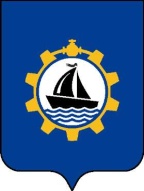 ПроектСаха θрθспyyбyлyкэтэ"Жатай"КуораттаађыуокуругунУУРААХ№ главыНаименование главыСтр.Паспорт программыСтр. 3-41Нормативно-правовое обеспечениеСтр. 42Характеристика текущей ситуации Стр. 53Цель и задачиСтр. 5-64Система программных мероприятийСтр. 6-125Ресурсное обеспечение Стр. 126Организация управления программой и контроль за ходом её реализацииСтр. 137Методика оценки достижения конечных результатов Стр. 148Перечень целевых индикаторов и показателейСтр. 141Наименование ПрограммыМуниципальная программа «Профилактика правонарушений и комплексная безопасность Городского округа «Жатай» на 2022 - 2024 годы» (далее-Программа)2Основание для разработкиПостановление Окружной Администрации ГО «Жатай» от 16.09.2016г. №170 «Об утверждении Методических рекомендаций по разработке муниципальных программ ГО «Жатай»3Заказчик ПрограммыОкружная Администрация Городского округа «Жатай» 4Ответственный исполнитель ПрограммыУправление культуры, спорта, молодежной и семейной политики Окружной Администрации Городского округа «Жатай»5Участники ПрограммыОкружная Администрация Городского округа «Жатай»;Отделение полиции «Жатайское»МУ МВД России «Якутское» (по согласованию);ПЧ-12 ОГПС РС(Я) №40 (по согласованию);Общественные объединения правоохранительной направленности;Учреждения Городского округа «Жатай»6Основная цель ПрограммыПрофилактика правонарушений, противодействие терроризму и экстремистской деятельности, комплексная безопасность в Городском округе «Жатай»7Основные   задачи Программы- Обеспечение личной и общественной безопасности граждан на территории ГО Жатай; -Профилактика безнадзорности и правонарушений несовершеннолетних;-Противодействие терроризму и экстремизму;- Пожарная безопасность объектов социальной сферы;- Противопожарные мероприятия в жилом секторе;- Обеспечение безопасности людей на водных объектах8Основные ожидаемые конечные результаты (целевые индикаторы)- Снижение общего количества зарегистрированных преступлений - 42 на 10 тыс.населения;- Доля правонарушений, зафиксированных по системе видеонаблюдения от общего числа уличных правонарушений -70%;- Доля подростков и молодежи в возрасте 15-30 лет, вовлеченных в профилактические мероприятия -30%;- Выявленные факты нарушения террористической защищенности социальных объектов - 0;- Доля домохозяйств семей СОП и ТЖС с устранением нарушений пожарной безопасности –100%;- Охват не оборудованных мест массового отдыха людейустановкой запрещающих знаков – 100%9Перечень подпрограмм1. Подпрограмма «Обеспечение правопорядка»2. Подпрограмма «Пожарная безопасность и безопасность на водных объектах»10Объем и источники финансирования программыИсточниками финансирования программы являются средства бюджета ГО «Жатай» и бюджета РС(Я). Общий объем финансирования на 2022-2024 годы составляет7 138,1 тыс. рублей, в т.ч.:Бюджет ГО Жатай – 7 138,1 тыс. рублей, в т.ч. по годам:2022 год – 2 615,1 тыс. рублей.2023 год – 2 268,0 тыс. рублей.2024 год – 2 255,0 тыс. рублей.Бюджет РС (Я) – 0,00 тыс.рублей	Федеральный бюджет – 0,00тыс.рублейОбъемы финансирования Программы ежегодно корректируются с учетом возможностей бюджета Городского округа «Жатай» и участия в региональных конкурсах на предоставление субсидий.Сильные стороныСлабые стороны- Наличие нормативно-правовой базы по профилактике правонарушений и безнадзорности несовершеннолетних.- Возможность	снижения общего количества преступлений;- Наличие добровольной народной дружины и возможность ее поддержки;- Наличие практических наработок по профилактике Дорожно-транспортных происшествий по вине детей;- Возможность продолжения работы по установке камер наружного наблюдения;- Налаженная систематическая работа по террористической защищенности социальных объектов;- Возможность проведения мероприятий, направленных на социальную и культурную адаптацию и интеграцию иностранных граждан;- Не высокая доля домохозяйств семей СОП и ТЖС проживающих в домах с невысокой степенью противопожарной безопасности;- Малое количество не оборудованных мест массового отдыха людей- Не совершенство форм и методов борьбы с преступлениями;-Угроза увеличения охвата несовершеннолетних и молодежи опасными асоциальными явлениями: табакокурением, наркоманией, употреблением алкогольных напитков и др;- Отсутствие максимально полных условий для внеурочной занятости несовершеннолетних (виды досуга);- Слабая включенность населения в общественную и добровольческуюдеятельность по охране правопорядка;- ВозможностиУгрозы- Развитие муниципального центра поддержки общественных инициатив и добровольчества (ДНД);- Более эффективное взаимодействие органов профилактики правонарушений;- Участие в региональных конкурсах на получение субсидий, направленных на стимулирование участия граждан в профилактике правонарушений (ДНД)- Недостаточное финансирование намеченных мероприятий;- Рост числа несовершеннолетних, состоящих на профилактическом учете;-Рост числа семей, состоящих на профилактическом учете;-Возможность роста преступлений, совершенных на улицах и в других общественных местах.1Основание для разработкиПостановление Окружной Администрации ГО «Жатай» от 16.09.2016г. №170 «Об утверждении Методических рекомендаций по разработке муниципальных программ ГО «Жатай»2Заказчик ПрограммыОкружная Администрация Городского округа «Жатай» 3Ответственный исполнитель Управление культуры, спорта, молодежной и семейной политики Окружной Администрации Городского округа «Жатай»4СоисполнителиОтдел образования Окружной Администрация Городского округа «Жатай»;Отдел жилищно-коммунального хозяйства Окружной Администрация Городского округа «Жатай»;Отделение полиции «Жатайское» (по согласованию);ПЧ-12 ОГПС РС(Я) №40 (по согласованию);Общественные объединения правоохранительной направленности;Муниципальные учреждения Городского округа «Жатай»5Основная цель Профилактика правонарушений, противодействие терроризму и экстремистской деятельности в Городском округе «Жатай»6Основные   задачи Программы- Обеспечение личной и общественной безопасности граждан на территории ГО Жатай; - Профилактика безнадзорности и правонарушений несовершеннолетних;- Противодействие терроризму и экстремистской деятельности7Объем и источники финансирования подпрограммыИсточниками финансирования подпрограммы являются средства бюджета ГО «Жатай» и бюджета РС(Я). Общий объем финансирования на 2022-2024 годы составляет 3431,1 тыс. рублей, в т.ч.:Бюджет ГО Жатай – 3431,1 тыс. рублей, в т.ч. по годам:2022 год – 1340,1 тыс. рублей.2023 год – 1048,0 тыс. рублей.2024 год – 1043,0 тыс. рублей.Федеральный бюджет – 0,00тыс.рублейБюджет РС (Я) – 0,00 тыс.рублейОбъемы финансирования Программы ежегодно корректируются с учетом возможностей бюджета Городского округа «Жатай».1Основание для разработкиПостановление Окружной Администрации ГО «Жатай» от 16.09.2016г. №170 «Об утверждении Методических рекомендаций по разработке муниципальных программ ГО «Жатай»2Заказчик ПрограммыОкружная Администрация Городского округа «Жатай» 3Ответственный исполнитель 4СоисполнителиОкружная Администрация Городского округа «Жатай»;ПЧ-12 ОГПС РС(Я) №40 (по согласованию);Общественные объединения правоохранительной и противопожарной направленности;Муниципальные учреждения Городского округа «Жатай»5Основная цель Обеспечение пожарной безопасности и безопасности на водных объектах в Городском округе «Жатай»6Основные   задачи Программы- Пожарная безопасность объектов социальной сферы- Противопожарные мероприятия в жилом секторе- Обеспечение безопасности людей на водных объектах7Объем и источники финансирования подпрограммыИсточниками финансирования программы являются средства бюджета ГО «Жатай» и бюджета РС(Я). Общий объем финансирования на 2022-2024 годы составляет 3 707,00 тыс. рублей, в т.ч.:Бюджет ГО Жатай – 3 707,00 тыс. рублей, в т.ч. по годам:2022 год – 1275,00 тыс. рублей.2023 год – 1220,00 тыс. рублей.2024 год – 1212,00 тыс. рублей.Бюджет РС (Я) – 0,00 тыс.рублей	Федеральный бюджет – 0,00тыс.рублейОбъемы финансирования Программы ежегодно корректируются с учетом возможностей бюджета Городского округа «Жатай».Объем финансирования муниципальной программы(тыс.рублей)Объем финансирования муниципальной программы(тыс.рублей)Объем финансирования муниципальной программы(тыс.рублей)Объем финансирования муниципальной программы(тыс.рублей)Объем финансирования муниципальной программы(тыс.рублей)Источники финансированияИсточники финансированияОбъем финансирования, всего2022 г.2023 г.2024 г.Республиканский бюджет, в том числе:Республиканский бюджет, в том числе:0,000,000,000,00- капитальные вложения- капитальные вложения0,000,000,000,00- НИОКР, ПИР, ПСД- НИОКР, ПИР, ПСД0,000,000,000,00- прочие расходы- прочие расходы0,000,000,000,00Местный бюджет, в том числе:Местный бюджет, в том числе:7 138,102615,12 268,02255,0- капитальные вложения- капитальные вложения0,000,000,000,00- НИОКР, ПИР, ПСД- НИОКР, ПИР, ПСД0,000,000,000,00- прочие расходы- прочие расходы7 138,102615,12 268,02255,0Внебюджетные источники, в том числе:Внебюджетные источники, в том числе:0000- капитальные вложения- капитальные вложения0,000,000,000,00- НИОКР, ПИР, ПСД- НИОКР, ПИР, ПСД0,000,000,000,00- прочие расходы- прочие расходы0,000,000,000,00Итого:Итого:7 138,102615,12 268,02255,0Приложение №1
к Муниципальной программе
                                   «Профилактика правонарушений и комплексная безопасность  Городского округа "Жатай" на 2022 - 2024   годы»,
утвержденной постановлением Окружной администрации ГО «Жатай»
« 28 » декабря  2021г. № 94-ГПриложение №1
к Муниципальной программе
                                   «Профилактика правонарушений и комплексная безопасность  Городского округа "Жатай" на 2022 - 2024   годы»,
утвержденной постановлением Окружной администрации ГО «Жатай»
« 28 » декабря  2021г. № 94-ГПриложение №1
к Муниципальной программе
                                   «Профилактика правонарушений и комплексная безопасность  Городского округа "Жатай" на 2022 - 2024   годы»,
утвержденной постановлением Окружной администрации ГО «Жатай»
« 28 » декабря  2021г. № 94-ГПриложение №1
к Муниципальной программе
                                   «Профилактика правонарушений и комплексная безопасность  Городского округа "Жатай" на 2022 - 2024   годы»,
утвержденной постановлением Окружной администрации ГО «Жатай»
« 28 » декабря  2021г. № 94-ГПриложение №1
к Муниципальной программе
                                   «Профилактика правонарушений и комплексная безопасность  Городского округа "Жатай" на 2022 - 2024   годы»,
утвержденной постановлением Окружной администрации ГО «Жатай»
« 28 » декабря  2021г. № 94-ГПлан реализации муниципальной программы
«Профилактика правонарушений и комплексная безопасность Городского округа "Жатай" на 2022 - 2024 годы»План реализации муниципальной программы
«Профилактика правонарушений и комплексная безопасность Городского округа "Жатай" на 2022 - 2024 годы»План реализации муниципальной программы
«Профилактика правонарушений и комплексная безопасность Городского округа "Жатай" на 2022 - 2024 годы»План реализации муниципальной программы
«Профилактика правонарушений и комплексная безопасность Городского округа "Жатай" на 2022 - 2024 годы»План реализации муниципальной программы
«Профилактика правонарушений и комплексная безопасность Городского округа "Жатай" на 2022 - 2024 годы»План реализации муниципальной программы
«Профилактика правонарушений и комплексная безопасность Городского округа "Жатай" на 2022 - 2024 годы»План реализации муниципальной программы
«Профилактика правонарушений и комплексная безопасность Городского округа "Жатай" на 2022 - 2024 годы»(в тыс. руб)N п/пНаименование мероприятийСроки реализацииВсего финансовых средствВ том числе по источникам финансированияВ том числе по источникам финансированияВ том числе по источникам финансированияВ том числе по источникам финансированияN п/пНаименование мероприятийСроки реализацииВсего финансовых средствБюджет РС(Я)Бюджет ГО Жатай"Внебюджетные источникиОтветственный исполнитель12345678Муниципальная программа «Профилактика правонарушений и комплексная безопасность  в Городском округе "Жатай" на 2022 - 2024 годы»2022 - 2024Управление культуры, спорта, молодежной и семейной политики Окружной Администрации Городского округа «Жатай»Итого:7138,100,007138,100,00Управление культуры, спорта, молодежной и семейной политики Окружной Администрации Городского округа «Жатай»20222615,100,002615,100,00Управление культуры, спорта, молодежной и семейной политики Окружной Администрации Городского округа «Жатай»20232268,000,002268,000,00Управление культуры, спорта, молодежной и семейной политики Окружной Администрации Городского округа «Жатай»20242255,000,002255,000,00Управление культуры, спорта, молодежной и семейной политики Окружной Администрации Городского округа «Жатай»I.                Подпрограмма «Профилактика правонарушений»I.                Подпрограмма «Профилактика правонарушений»I.                Подпрограмма «Профилактика правонарушений»I.                Подпрограмма «Профилактика правонарушений»I.                Подпрограмма «Профилактика правонарушений»I.                Подпрограмма «Профилактика правонарушений»I.                Подпрограмма «Профилактика правонарушений»I.                Подпрограмма «Профилактика правонарушений»1.Цель N1. Профилактика правонарушений, противодействие терроризму и экстремистской деятельности2022 - 2024Отдел образования, отдел ЖКХ, управление культуры, спорта, молодежной и семейной политики Окружной Администрации Городского округа «Жатай»Итого:3431,100,003431,100,00Отдел образования, отдел ЖКХ, управление культуры, спорта, молодежной и семейной политики Окружной Администрации Городского округа «Жатай»20221340,100,001340,100,00Отдел образования, отдел ЖКХ, управление культуры, спорта, молодежной и семейной политики Окружной Администрации Городского округа «Жатай»20231048,000,001048,000,00Отдел образования, отдел ЖКХ, управление культуры, спорта, молодежной и семейной политики Окружной Администрации Городского округа «Жатай»20241043,000,001043,000,00Отдел образования, отдел ЖКХ, управление культуры, спорта, молодежной и семейной политики Окружной Администрации Городского округа «Жатай»1.1.Задача 1.1 Обеспечение личной и общественной безопасности граждан на территории ГО Жатай2022 - 2024Итого:1496,100,001496,100,002022675,100,00675,100,002023413,000,00413,000,002024408,000,00408,000,001.1.1Оказание поддержки гражданам, общественным объединениям, участвующим в профилактике правонарушений (добровольные народные дружины и др.)Управление культуры, спорта, молодежной и семейной политики Окружной Администрации Городского округа «Жатай»Итого:246,000,00246,000,00202275,000,0075,000,00202383,000,0083,000,00202488,000,0088,000,001.1.2Содействие в ресоциализации лиц, отбывших наказание в виде лишения свободыУправление культуры, спорта, молодежной и семейной политики Окружной Администрации Городского округа «Жатай»Итого:25,000,0025,000,00202210,000,0010,000,00202310,000,0010,000,0020245,000,005,000,001.1.3Осуществление мероприятий по предупреждению детского дорожно-транспортного травматизмаОтдел образования Окружной Администрации Городского округа «Жатай»Итого:195,000,00195,000,00202265,000,0065,000,00202365,000,0065,000,00202465,000,0065,000,001.1.4Мероприятия по предупреждению преступлений, совершаемых в общественных местах и местах массового скопления людей с использованием новых технологий.   (камеры видеонаблюдения аппаратно-программного комплекса (АПК) "Безопасный город"2022 - 2024Отдел ЖКХ Окружной Администрации Городского округа «Жатай»Итого:940,000,00940,000,002022500,000,00500,000,002023220,000,00220,000,002024220,000,00220,000,001.1.5Содействие формированию антикоррупционного общественного сознания, нетерпимости к проявлениям коррупции2022 - 2024Отдел по организационной и кадровой работе Окружной Администрации Городского округа «Жатай»Итого:20,100,0020,100,0020225,100,005,100,00202310,000,0010,000,0020245,000,005,000,001.1.6Профилактические мероприятия по сокращению злоупотребления наркотиками и алкоголемОтдел образования, отдел ЖКХ, управление культуры, спорта, молодежной и семейной политики Окружной Администрации Городского округа «Жатай»Итого:70,000,0070,000,00Отдел образования, отдел ЖКХ, управление культуры, спорта, молодежной и семейной политики Окружной Администрации Городского округа «Жатай»202220,000,0020,000,00Отдел образования, отдел ЖКХ, управление культуры, спорта, молодежной и семейной политики Окружной Администрации Городского округа «Жатай»202325,000,0025,000,00Отдел образования, отдел ЖКХ, управление культуры, спорта, молодежной и семейной политики Окружной Администрации Городского округа «Жатай»202425,000,0025,000,00Отдел образования, отдел ЖКХ, управление культуры, спорта, молодежной и семейной политики Окружной Администрации Городского округа «Жатай»1.2Задача 1.2 Профилактика безнадзорности и правонарушений несовершеннолетних2020 - 2024Отдел образования, отдел ЖКХ, управление культуры, спорта, молодежной и семейной политики Окружной Администрации Городского округа «Жатай»Итого:95,000,0095,000,00Отдел образования, отдел ЖКХ, управление культуры, спорта, молодежной и семейной политики Окружной Администрации Городского округа «Жатай»202245,000,0045,000,00Отдел образования, отдел ЖКХ, управление культуры, спорта, молодежной и семейной политики Окружной Администрации Городского округа «Жатай»202325,000,0025,000,00Отдел образования, отдел ЖКХ, управление культуры, спорта, молодежной и семейной политики Окружной Администрации Городского округа «Жатай»202425,000,0025,000,00Отдел образования, отдел ЖКХ, управление культуры, спорта, молодежной и семейной политики Окружной Администрации Городского округа «Жатай»1.2.1Внедрение восстановительных технологий в деятельность органов и учреждений системы профилактики безнадзорности и правонарушений несовершеннолетних, профилактика суицидального поведения у детей и подростковОтдел образования, управление культуры, спорта, молодежной и семейной политики Окружной Администрации Городского округа «Жатай»Итого:95,000,0095,000,00202245,000,0045,000,00202325,000,0025,000,00202425,000,0025,000,001.3Задача 1.3. Противодействие терроризму и экстремизму2022-2024Отдел образования, управление культуры, спорта, молодежной и семейной политики Окружной Администрации Городского округа «Жатай»Итого:1840,000,001840,000,00Отдел образования, управление культуры, спорта, молодежной и семейной политики Окружной Администрации Городского округа «Жатай»2022620,000,00620,000,00Отдел образования, управление культуры, спорта, молодежной и семейной политики Окружной Администрации Городского округа «Жатай»2023610,000,00610,000,00Отдел образования, управление культуры, спорта, молодежной и семейной политики Окружной Администрации Городского округа «Жатай»2024610,000,00610,000,00Отдел образования, управление культуры, спорта, молодежной и семейной политики Окружной Администрации Городского округа «Жатай»1.3.1.Проведение мероприятий по защите от террористических посягательств объектов социальной сферы (образование, культура) и мест массового пребывания людей 2022-2024Отдел образования, управление культуры, спорта, молодежной и семейной политики Окружной Администрации Городского округа «Жатай»Итого:1810,000,001810,000,00Отдел образования, управление культуры, спорта, молодежной и семейной политики Окружной Администрации Городского округа «Жатай»2022610,000,00610,000,00Отдел образования, управление культуры, спорта, молодежной и семейной политики Окружной Администрации Городского округа «Жатай»2023600,000,00600,000,00Отдел образования, управление культуры, спорта, молодежной и семейной политики Окружной Администрации Городского округа «Жатай»2024600,000,00600,000,00Отдел образования, управление культуры, спорта, молодежной и семейной политики Окружной Администрации Городского округа «Жатай»1.3.2Организация и проведение информационно-пропагандистских мероприятий по профилактике терроризма и экстремизмаОтдел образования, управление культуры, спорта, молодежной и семейной политики Окружной Администрации Городского округа «Жатай»Итого:0,000,000,000,00Отдел образования, управление культуры, спорта, молодежной и семейной политики Окружной Администрации Городского округа «Жатай»20220,000,000,000,00Отдел образования, управление культуры, спорта, молодежной и семейной политики Окружной Администрации Городского округа «Жатай»20230,000,000,000,00Отдел образования, управление культуры, спорта, молодежной и семейной политики Окружной Администрации Городского округа «Жатай»20240,000,000,000,00Отдел образования, управление культуры, спорта, молодежной и семейной политики Окружной Администрации Городского округа «Жатай»1.3.3Мероприятия по социально-культурной адаптации и интеграции иностранных граждан 2022-2024Управление культуры, спорта, молодежной и семейной политики Окружной Администрации Городского округа «Жатай»Итого:30,000,0030,000,00202210,000,0010,000,00202310,000,0010,000,00202410,000,0010,000,00II. Подпрограмма «Пожарная безопасность и безопасность на водных объектах»II. Подпрограмма «Пожарная безопасность и безопасность на водных объектах»II. Подпрограмма «Пожарная безопасность и безопасность на водных объектах»II. Подпрограмма «Пожарная безопасность и безопасность на водных объектах»II. Подпрограмма «Пожарная безопасность и безопасность на водных объектах»II. Подпрограмма «Пожарная безопасность и безопасность на водных объектах»II. Подпрограмма «Пожарная безопасность и безопасность на водных объектах»II. Подпрограмма «Пожарная безопасность и безопасность на водных объектах»2Цель N2 Обеспечение пожарной безопасности и безопасности людей на водных объектах  2022-2024Отдел образования, отдел ЖКХ, управление культуры, спорта, молодежной и семейной политики Окружной Администрации Городского округа «Жатай»Итого:3707,000,003707,000,00Отдел образования, отдел ЖКХ, управление культуры, спорта, молодежной и семейной политики Окружной Администрации Городского округа «Жатай»20221275,000,001275,000,00Отдел образования, отдел ЖКХ, управление культуры, спорта, молодежной и семейной политики Окружной Администрации Городского округа «Жатай»20231220,000,001220,000,00Отдел образования, отдел ЖКХ, управление культуры, спорта, молодежной и семейной политики Окружной Администрации Городского округа «Жатай»20241212,000,001212,000,00Отдел образования, отдел ЖКХ, управление культуры, спорта, молодежной и семейной политики Окружной Администрации Городского округа «Жатай»2.1Задача 2.1 Пожарная безопасность объектов социальной сферы2022-2024Итого:3350,000,003350,000,0020221150,000,001150,000,0020231100,000,001100,000,0020241100,000,001100,000,002.1.1Противопожарные мероприятия в образовательных учреждениях2022-2024Отдел образования Окружной Администрации Городского округа «Жатай»Итого:2700,000,002700,000,00Отдел образования Окружной Администрации Городского округа «Жатай»2022900,000,00900,000,00Отдел образования Окружной Администрации Городского округа «Жатай»2023900,000,00900,000,00Отдел образования Окружной Администрации Городского округа «Жатай»2024900,000,00900,000,00Отдел образования Окружной Администрации Городского округа «Жатай»2.1.2Противопожарные мероприятия в учреждениях культурыУправление культуры, спорта, молодежной и семейной политики Окружной Администрации Городского округа «Жатай»Итого:650,000,00650,000,00Управление культуры, спорта, молодежной и семейной политики Окружной Администрации Городского округа «Жатай»2022250,000,00250,000,00Управление культуры, спорта, молодежной и семейной политики Окружной Администрации Городского округа «Жатай»2023200,000,00200,000,00Управление культуры, спорта, молодежной и семейной политики Окружной Администрации Городского округа «Жатай»2024200,000,00200,000,00Управление культуры, спорта, молодежной и семейной политики Окружной Администрации Городского округа «Жатай»2.2.Задача 2.2. Противопожарные мероприятия в жилом секторе 2022-2024отдел ЖКХ  Окружной Администрации Городского округа «Жатай»Итого:145,000,00145,000,00202250,000,0050,000,00202350,000,0050,000,00202445,000,0045,000,002.2.1Обеспечение противопожарной безопасности в местах проживания семей находящихся в находящихся в социально-опасном положении (далее-СОП), трудной жизненной ситуации (далее- ТЖС)2022 - 2024отдел ЖКХ  Окружной Администрации Городского округа «Жатай»Итого:150,000,00150,000,00202255,000,0055,000,00202350,000,0050,000,00202445,000,0045,000,002.3Задача 2.3. Обеспечение безопасности людей на водных объектах2022-2024отдел ЖКХ  Окружной Администрации Городского округа «Жатай»Итого:212,000,00212,000,00202275,000,0075,000,00202370,000,0070,000,00202467,000,0067,000,002.3.1Выставление в необорудованных местах массового отдыха людей аншлагов и установка запрещающих знаков у водных объектов, где купание запрещено2020 - 2024отдел ЖКХ  Окружной Администрации Городского округа «Жатай»Итого:38,000,0038,000,00202215,000,0015,000,00202313,000,0013,000,00202410,000,0010,000,002.3.2Выставление шлагбаумов, соответствующих запрещающих знаков и дорожных знаков, запрещающих проезд автотранспорта на лед2022-2024отдел ЖКХ  Окружной Администрации Городского округа «Жатай»Итого:74,000,0024,000,00202260,000,0010,000,0020237,000,007,000,0020247,000,007,000,002.3.3Проведение водолазных работИтого:150,000,00150,000,00202250,000,0050,000,00202350,000,0050,000,00202450,000,0050,000,00№ Наименование показателя (индикатора)Единица измеренияЕдиница измеренияРасчет показателейРасчет показателейЗначения показателей (индикаторов)Значения показателей (индикаторов)Значения показателей (индикаторов)Значения показателей (индикаторов)Значения показателей (индикаторов)Значения показателей (индикаторов)Значения показателей (индикаторов)Значения показателей (индикаторов)Значения показателей (индикаторов)Значения показателей (индикаторов)Значения показателей (индикаторов)Значения показателей (индикаторов)Значения показателей (индикаторов)Значения показателей (индикаторов)Значения показателей (индикаторов)Значения показателей (индикаторов)Значения показателей (индикаторов)Значения показателей (индикаторов)Значения показателей (индикаторов)Значения показателей (индикаторов)№ Наименование показателя (индикатора)Единица измеренияЕдиница измеренияРасчет показателейРасчет показателей20222022202220222022202320232023202320232023202320232024202420242024202420242024№ Наименование показателя (индикатора)Единица измеренияЕдиница измеренияРасчет показателейРасчет показателейIкварталIIкварталIIIкварталIIIкварталVIкварталIкварталIкварталIIкварталIIкварталIIIкварталIIIкварталVIкварталVIкварталIкварталIкварталIIкварталIIIкварталIIIкварталVIкварталVIкварталII.                Подпрограмма «Обеспечение правопорядка»I.                Подпрограмма «Обеспечение правопорядка»I.                Подпрограмма «Обеспечение правопорядка»I.                Подпрограмма «Обеспечение правопорядка»I.                Подпрограмма «Обеспечение правопорядка»I.                Подпрограмма «Обеспечение правопорядка»I.                Подпрограмма «Обеспечение правопорядка»I.                Подпрограмма «Обеспечение правопорядка»I.                Подпрограмма «Обеспечение правопорядка»I.                Подпрограмма «Обеспечение правопорядка»I.                Подпрограмма «Обеспечение правопорядка»I.                Подпрограмма «Обеспечение правопорядка»I.                Подпрограмма «Обеспечение правопорядка»I.                Подпрограмма «Обеспечение правопорядка»I.                Подпрограмма «Обеспечение правопорядка»I.                Подпрограмма «Обеспечение правопорядка»I.                Подпрограмма «Обеспечение правопорядка»I.                Подпрограмма «Обеспечение правопорядка»I.                Подпрограмма «Обеспечение правопорядка»I.                Подпрограмма «Обеспечение правопорядка»I.                Подпрограмма «Обеспечение правопорядка»I.                Подпрограмма «Обеспечение правопорядка»I.                Подпрограмма «Обеспечение правопорядка»I.                Подпрограмма «Обеспечение правопорядка»I.                Подпрограмма «Обеспечение правопорядка»Цель1Цель N1. Профилактика правонарушений, противодействие терроризму и экстремистской деятельностиЦель N1. Профилактика правонарушений, противодействие терроризму и экстремистской деятельностиЦель N1. Профилактика правонарушений, противодействие терроризму и экстремистской деятельностиЦель N1. Профилактика правонарушений, противодействие терроризму и экстремистской деятельностиЦель N1. Профилактика правонарушений, противодействие терроризму и экстремистской деятельностиЦель N1. Профилактика правонарушений, противодействие терроризму и экстремистской деятельностиЦель N1. Профилактика правонарушений, противодействие терроризму и экстремистской деятельностиЦель N1. Профилактика правонарушений, противодействие терроризму и экстремистской деятельностиЦель N1. Профилактика правонарушений, противодействие терроризму и экстремистской деятельностиЦель N1. Профилактика правонарушений, противодействие терроризму и экстремистской деятельностиЦель N1. Профилактика правонарушений, противодействие терроризму и экстремистской деятельностиЦель N1. Профилактика правонарушений, противодействие терроризму и экстремистской деятельностиЦель N1. Профилактика правонарушений, противодействие терроризму и экстремистской деятельностиЦель N1. Профилактика правонарушений, противодействие терроризму и экстремистской деятельностиЦель N1. Профилактика правонарушений, противодействие терроризму и экстремистской деятельностиЦель N1. Профилактика правонарушений, противодействие терроризму и экстремистской деятельностиЦель N1. Профилактика правонарушений, противодействие терроризму и экстремистской деятельностиЦель N1. Профилактика правонарушений, противодействие терроризму и экстремистской деятельностиЦель N1. Профилактика правонарушений, противодействие терроризму и экстремистской деятельностиЦель N1. Профилактика правонарушений, противодействие терроризму и экстремистской деятельностиЦель N1. Профилактика правонарушений, противодействие терроризму и экстремистской деятельностиЦель N1. Профилактика правонарушений, противодействие терроризму и экстремистской деятельностиЦель N1. Профилактика правонарушений, противодействие терроризму и экстремистской деятельностиЦель N1. Профилактика правонарушений, противодействие терроризму и экстремистской деятельностиЦель N1. Профилактика правонарушений, противодействие терроризму и экстремистской деятельностиСнижение общего количества преступленийСнижение общего количества преступленийединицна 10 тысяч населения45434342Задача 1.1. Обеспечение личной и общественной безопасности граждан на территории ГО Жатай Обеспечение личной и общественной безопасности граждан на территории ГО Жатай Обеспечение личной и общественной безопасности граждан на территории ГО Жатай Обеспечение личной и общественной безопасности граждан на территории ГО Жатай Обеспечение личной и общественной безопасности граждан на территории ГО Жатай Обеспечение личной и общественной безопасности граждан на территории ГО Жатай Обеспечение личной и общественной безопасности граждан на территории ГО Жатай Обеспечение личной и общественной безопасности граждан на территории ГО Жатай Обеспечение личной и общественной безопасности граждан на территории ГО Жатай Обеспечение личной и общественной безопасности граждан на территории ГО Жатай Обеспечение личной и общественной безопасности граждан на территории ГО Жатай Обеспечение личной и общественной безопасности граждан на территории ГО Жатай Обеспечение личной и общественной безопасности граждан на территории ГО Жатай Обеспечение личной и общественной безопасности граждан на территории ГО Жатай Обеспечение личной и общественной безопасности граждан на территории ГО Жатай Обеспечение личной и общественной безопасности граждан на территории ГО Жатай Обеспечение личной и общественной безопасности граждан на территории ГО Жатай Обеспечение личной и общественной безопасности граждан на территории ГО Жатай Обеспечение личной и общественной безопасности граждан на территории ГО Жатай Обеспечение личной и общественной безопасности граждан на территории ГО Жатай Обеспечение личной и общественной безопасности граждан на территории ГО Жатай Обеспечение личной и общественной безопасности граждан на территории ГО Жатай Обеспечение личной и общественной безопасности граждан на территории ГО Жатай Обеспечение личной и общественной безопасности граждан на территории ГО Жатай Обеспечение личной и общественной безопасности граждан на территории ГО ЖатайОсновное мероприятие 1.1.1Оказание поддержки гражданам, общественным объединениям, участвующим в профилактике правонарушенийОказание поддержки гражданам, общественным объединениям, участвующим в профилактике правонарушенийОказание поддержки гражданам, общественным объединениям, участвующим в профилактике правонарушенийОказание поддержки гражданам, общественным объединениям, участвующим в профилактике правонарушенийОказание поддержки гражданам, общественным объединениям, участвующим в профилактике правонарушенийОказание поддержки гражданам, общественным объединениям, участвующим в профилактике правонарушенийОказание поддержки гражданам, общественным объединениям, участвующим в профилактике правонарушенийОказание поддержки гражданам, общественным объединениям, участвующим в профилактике правонарушенийОказание поддержки гражданам, общественным объединениям, участвующим в профилактике правонарушенийОказание поддержки гражданам, общественным объединениям, участвующим в профилактике правонарушенийОказание поддержки гражданам, общественным объединениям, участвующим в профилактике правонарушенийОказание поддержки гражданам, общественным объединениям, участвующим в профилактике правонарушенийОказание поддержки гражданам, общественным объединениям, участвующим в профилактике правонарушенийОказание поддержки гражданам, общественным объединениям, участвующим в профилактике правонарушенийОказание поддержки гражданам, общественным объединениям, участвующим в профилактике правонарушенийОказание поддержки гражданам, общественным объединениям, участвующим в профилактике правонарушенийОказание поддержки гражданам, общественным объединениям, участвующим в профилактике правонарушенийОказание поддержки гражданам, общественным объединениям, участвующим в профилактике правонарушенийОказание поддержки гражданам, общественным объединениям, участвующим в профилактике правонарушенийОказание поддержки гражданам, общественным объединениям, участвующим в профилактике правонарушенийОказание поддержки гражданам, общественным объединениям, участвующим в профилактике правонарушенийОказание поддержки гражданам, общественным объединениям, участвующим в профилактике правонарушенийОказание поддержки гражданам, общественным объединениям, участвующим в профилактике правонарушенийОказание поддержки гражданам, общественным объединениям, участвующим в профилактике правонарушенийОказание поддержки гражданам, общественным объединениям, участвующим в профилактике правонарушений1.1.1.1Количество граждан, общественных объединений, получивших поддержку на мероприятия по профилактике правонарушений или стимулирующих их деятельностьединицединицСогласно ведомости ДНД почасовая оплатаСогласно ведомости ДНД почасовая оплата1012121213131314141616161617171818182020Основное мероприятие 1.1.2Содействие в ресоциализации лиц, отбывших наказание в виде лишения свободыСодействие в ресоциализации лиц, отбывших наказание в виде лишения свободыСодействие в ресоциализации лиц, отбывших наказание в виде лишения свободыСодействие в ресоциализации лиц, отбывших наказание в виде лишения свободыСодействие в ресоциализации лиц, отбывших наказание в виде лишения свободыСодействие в ресоциализации лиц, отбывших наказание в виде лишения свободыСодействие в ресоциализации лиц, отбывших наказание в виде лишения свободыСодействие в ресоциализации лиц, отбывших наказание в виде лишения свободыСодействие в ресоциализации лиц, отбывших наказание в виде лишения свободыСодействие в ресоциализации лиц, отбывших наказание в виде лишения свободыСодействие в ресоциализации лиц, отбывших наказание в виде лишения свободыСодействие в ресоциализации лиц, отбывших наказание в виде лишения свободыСодействие в ресоциализации лиц, отбывших наказание в виде лишения свободыСодействие в ресоциализации лиц, отбывших наказание в виде лишения свободыСодействие в ресоциализации лиц, отбывших наказание в виде лишения свободыСодействие в ресоциализации лиц, отбывших наказание в виде лишения свободыСодействие в ресоциализации лиц, отбывших наказание в виде лишения свободыСодействие в ресоциализации лиц, отбывших наказание в виде лишения свободыСодействие в ресоциализации лиц, отбывших наказание в виде лишения свободыСодействие в ресоциализации лиц, отбывших наказание в виде лишения свободыСодействие в ресоциализации лиц, отбывших наказание в виде лишения свободыСодействие в ресоциализации лиц, отбывших наказание в виде лишения свободыСодействие в ресоциализации лиц, отбывших наказание в виде лишения свободыСодействие в ресоциализации лиц, отбывших наказание в виде лишения свободыСодействие в ресоциализации лиц, отбывших наказание в виде лишения свободы1.1.2.2Доля осужденных, освободившихся из мест лишения свободы, получивших психологическую, правовую или медицинскую помощь, а также осужденных к наказанию, не связанному с лишением свободы, из числа нуждающихся в такой помощи%%2466102244661010224661010Основное мероприятие 1.1.3Осуществление мероприятий по предупреждению детского дорожно-транспортного травматизмаОсуществление мероприятий по предупреждению детского дорожно-транспортного травматизмаОсуществление мероприятий по предупреждению детского дорожно-транспортного травматизмаОсуществление мероприятий по предупреждению детского дорожно-транспортного травматизмаОсуществление мероприятий по предупреждению детского дорожно-транспортного травматизмаОсуществление мероприятий по предупреждению детского дорожно-транспортного травматизмаОсуществление мероприятий по предупреждению детского дорожно-транспортного травматизмаОсуществление мероприятий по предупреждению детского дорожно-транспортного травматизмаОсуществление мероприятий по предупреждению детского дорожно-транспортного травматизмаОсуществление мероприятий по предупреждению детского дорожно-транспортного травматизмаОсуществление мероприятий по предупреждению детского дорожно-транспортного травматизмаОсуществление мероприятий по предупреждению детского дорожно-транспортного травматизмаОсуществление мероприятий по предупреждению детского дорожно-транспортного травматизмаОсуществление мероприятий по предупреждению детского дорожно-транспортного травматизмаОсуществление мероприятий по предупреждению детского дорожно-транспортного травматизмаОсуществление мероприятий по предупреждению детского дорожно-транспортного травматизмаОсуществление мероприятий по предупреждению детского дорожно-транспортного травматизмаОсуществление мероприятий по предупреждению детского дорожно-транспортного травматизмаОсуществление мероприятий по предупреждению детского дорожно-транспортного травматизмаОсуществление мероприятий по предупреждению детского дорожно-транспортного травматизмаОсуществление мероприятий по предупреждению детского дорожно-транспортного травматизмаОсуществление мероприятий по предупреждению детского дорожно-транспортного травматизмаОсуществление мероприятий по предупреждению детского дорожно-транспортного травматизмаОсуществление мероприятий по предупреждению детского дорожно-транспортного травматизмаОсуществление мероприятий по предупреждению детского дорожно-транспортного травматизма1.1.3.3Количество профилактических мероприятий по недопущению Дорожно-транспортных происшествий (Далее-ДТП) по вине детейединицединиц170220235235250175175223223236236257257178178227242242262262Основное мероприятие 1.1.4Мероприятия по предупреждению преступлений, совершаемых в общественных местах и местах массового скопления людей с использованием новых технологий.   (камеры видеонаблюдения аппаратно-программного комплекса (АПК) "Безопасный город"Мероприятия по предупреждению преступлений, совершаемых в общественных местах и местах массового скопления людей с использованием новых технологий.   (камеры видеонаблюдения аппаратно-программного комплекса (АПК) "Безопасный город"Мероприятия по предупреждению преступлений, совершаемых в общественных местах и местах массового скопления людей с использованием новых технологий.   (камеры видеонаблюдения аппаратно-программного комплекса (АПК) "Безопасный город"Мероприятия по предупреждению преступлений, совершаемых в общественных местах и местах массового скопления людей с использованием новых технологий.   (камеры видеонаблюдения аппаратно-программного комплекса (АПК) "Безопасный город"Мероприятия по предупреждению преступлений, совершаемых в общественных местах и местах массового скопления людей с использованием новых технологий.   (камеры видеонаблюдения аппаратно-программного комплекса (АПК) "Безопасный город"Мероприятия по предупреждению преступлений, совершаемых в общественных местах и местах массового скопления людей с использованием новых технологий.   (камеры видеонаблюдения аппаратно-программного комплекса (АПК) "Безопасный город"Мероприятия по предупреждению преступлений, совершаемых в общественных местах и местах массового скопления людей с использованием новых технологий.   (камеры видеонаблюдения аппаратно-программного комплекса (АПК) "Безопасный город"Мероприятия по предупреждению преступлений, совершаемых в общественных местах и местах массового скопления людей с использованием новых технологий.   (камеры видеонаблюдения аппаратно-программного комплекса (АПК) "Безопасный город"Мероприятия по предупреждению преступлений, совершаемых в общественных местах и местах массового скопления людей с использованием новых технологий.   (камеры видеонаблюдения аппаратно-программного комплекса (АПК) "Безопасный город"Мероприятия по предупреждению преступлений, совершаемых в общественных местах и местах массового скопления людей с использованием новых технологий.   (камеры видеонаблюдения аппаратно-программного комплекса (АПК) "Безопасный город"Мероприятия по предупреждению преступлений, совершаемых в общественных местах и местах массового скопления людей с использованием новых технологий.   (камеры видеонаблюдения аппаратно-программного комплекса (АПК) "Безопасный город"Мероприятия по предупреждению преступлений, совершаемых в общественных местах и местах массового скопления людей с использованием новых технологий.   (камеры видеонаблюдения аппаратно-программного комплекса (АПК) "Безопасный город"Мероприятия по предупреждению преступлений, совершаемых в общественных местах и местах массового скопления людей с использованием новых технологий.   (камеры видеонаблюдения аппаратно-программного комплекса (АПК) "Безопасный город"Мероприятия по предупреждению преступлений, совершаемых в общественных местах и местах массового скопления людей с использованием новых технологий.   (камеры видеонаблюдения аппаратно-программного комплекса (АПК) "Безопасный город"Мероприятия по предупреждению преступлений, совершаемых в общественных местах и местах массового скопления людей с использованием новых технологий.   (камеры видеонаблюдения аппаратно-программного комплекса (АПК) "Безопасный город"Мероприятия по предупреждению преступлений, совершаемых в общественных местах и местах массового скопления людей с использованием новых технологий.   (камеры видеонаблюдения аппаратно-программного комплекса (АПК) "Безопасный город"Мероприятия по предупреждению преступлений, совершаемых в общественных местах и местах массового скопления людей с использованием новых технологий.   (камеры видеонаблюдения аппаратно-программного комплекса (АПК) "Безопасный город"Мероприятия по предупреждению преступлений, совершаемых в общественных местах и местах массового скопления людей с использованием новых технологий.   (камеры видеонаблюдения аппаратно-программного комплекса (АПК) "Безопасный город"Мероприятия по предупреждению преступлений, совершаемых в общественных местах и местах массового скопления людей с использованием новых технологий.   (камеры видеонаблюдения аппаратно-программного комплекса (АПК) "Безопасный город"Мероприятия по предупреждению преступлений, совершаемых в общественных местах и местах массового скопления людей с использованием новых технологий.   (камеры видеонаблюдения аппаратно-программного комплекса (АПК) "Безопасный город"Мероприятия по предупреждению преступлений, совершаемых в общественных местах и местах массового скопления людей с использованием новых технологий.   (камеры видеонаблюдения аппаратно-программного комплекса (АПК) "Безопасный город"Мероприятия по предупреждению преступлений, совершаемых в общественных местах и местах массового скопления людей с использованием новых технологий.   (камеры видеонаблюдения аппаратно-программного комплекса (АПК) "Безопасный город"Мероприятия по предупреждению преступлений, совершаемых в общественных местах и местах массового скопления людей с использованием новых технологий.   (камеры видеонаблюдения аппаратно-программного комплекса (АПК) "Безопасный город"Мероприятия по предупреждению преступлений, совершаемых в общественных местах и местах массового скопления людей с использованием новых технологий.   (камеры видеонаблюдения аппаратно-программного комплекса (АПК) "Безопасный город"Мероприятия по предупреждению преступлений, совершаемых в общественных местах и местах массового скопления людей с использованием новых технологий.   (камеры видеонаблюдения аппаратно-программного комплекса (АПК) "Безопасный город"1.1.4.4Доля правонарушений, зафиксированных по системе видеонаблюдения от общего числа уличных правонарушений%%6568687070Основное мероприятие 1.1.5Содействие формированию антикоррупционного общественного сознания, нетерпимости к проявлениям коррупцииСодействие формированию антикоррупционного общественного сознания, нетерпимости к проявлениям коррупцииСодействие формированию антикоррупционного общественного сознания, нетерпимости к проявлениям коррупцииСодействие формированию антикоррупционного общественного сознания, нетерпимости к проявлениям коррупцииСодействие формированию антикоррупционного общественного сознания, нетерпимости к проявлениям коррупцииСодействие формированию антикоррупционного общественного сознания, нетерпимости к проявлениям коррупцииСодействие формированию антикоррупционного общественного сознания, нетерпимости к проявлениям коррупцииСодействие формированию антикоррупционного общественного сознания, нетерпимости к проявлениям коррупцииСодействие формированию антикоррупционного общественного сознания, нетерпимости к проявлениям коррупцииСодействие формированию антикоррупционного общественного сознания, нетерпимости к проявлениям коррупцииСодействие формированию антикоррупционного общественного сознания, нетерпимости к проявлениям коррупцииСодействие формированию антикоррупционного общественного сознания, нетерпимости к проявлениям коррупцииСодействие формированию антикоррупционного общественного сознания, нетерпимости к проявлениям коррупцииСодействие формированию антикоррупционного общественного сознания, нетерпимости к проявлениям коррупцииСодействие формированию антикоррупционного общественного сознания, нетерпимости к проявлениям коррупцииСодействие формированию антикоррупционного общественного сознания, нетерпимости к проявлениям коррупцииСодействие формированию антикоррупционного общественного сознания, нетерпимости к проявлениям коррупцииСодействие формированию антикоррупционного общественного сознания, нетерпимости к проявлениям коррупцииСодействие формированию антикоррупционного общественного сознания, нетерпимости к проявлениям коррупцииСодействие формированию антикоррупционного общественного сознания, нетерпимости к проявлениям коррупцииСодействие формированию антикоррупционного общественного сознания, нетерпимости к проявлениям коррупцииСодействие формированию антикоррупционного общественного сознания, нетерпимости к проявлениям коррупцииСодействие формированию антикоррупционного общественного сознания, нетерпимости к проявлениям коррупцииСодействие формированию антикоррупционного общественного сознания, нетерпимости к проявлениям коррупцииСодействие формированию антикоррупционного общественного сознания, нетерпимости к проявлениям коррупции1.1.5.5Количество просветительских мероприятий, направленных на создание в обществе атмосферы нетерпимости к коррупционным проявлениямединицединиц12335667799101011111213131515Основное мероприятие 1.1.6Профилактические мероприятия по сокращению злоупотребления наркотикамиПрофилактические мероприятия по сокращению злоупотребления наркотикамиПрофилактические мероприятия по сокращению злоупотребления наркотикамиПрофилактические мероприятия по сокращению злоупотребления наркотикамиПрофилактические мероприятия по сокращению злоупотребления наркотикамиПрофилактические мероприятия по сокращению злоупотребления наркотикамиПрофилактические мероприятия по сокращению злоупотребления наркотикамиПрофилактические мероприятия по сокращению злоупотребления наркотикамиПрофилактические мероприятия по сокращению злоупотребления наркотикамиПрофилактические мероприятия по сокращению злоупотребления наркотикамиПрофилактические мероприятия по сокращению злоупотребления наркотикамиПрофилактические мероприятия по сокращению злоупотребления наркотикамиПрофилактические мероприятия по сокращению злоупотребления наркотикамиПрофилактические мероприятия по сокращению злоупотребления наркотикамиПрофилактические мероприятия по сокращению злоупотребления наркотикамиПрофилактические мероприятия по сокращению злоупотребления наркотикамиПрофилактические мероприятия по сокращению злоупотребления наркотикамиПрофилактические мероприятия по сокращению злоупотребления наркотикамиПрофилактические мероприятия по сокращению злоупотребления наркотикамиПрофилактические мероприятия по сокращению злоупотребления наркотикамиПрофилактические мероприятия по сокращению злоупотребления наркотикамиПрофилактические мероприятия по сокращению злоупотребления наркотикамиПрофилактические мероприятия по сокращению злоупотребления наркотикамиПрофилактические мероприятия по сокращению злоупотребления наркотикамиПрофилактические мероприятия по сокращению злоупотребления наркотиками1.1.6.6Доля подростков и молодежи в возрасте 15-30 лет, вовлеченных в профилактические мероприятия % к общей численности указанной категории лиц% к общей численности указанной категории лиц1922232325202023232525272722222527273030Задача 1.2Профилактика безнадзорности и правонарушений несовершеннолетнихПрофилактика безнадзорности и правонарушений несовершеннолетнихПрофилактика безнадзорности и правонарушений несовершеннолетнихПрофилактика безнадзорности и правонарушений несовершеннолетнихПрофилактика безнадзорности и правонарушений несовершеннолетнихПрофилактика безнадзорности и правонарушений несовершеннолетнихПрофилактика безнадзорности и правонарушений несовершеннолетнихПрофилактика безнадзорности и правонарушений несовершеннолетнихПрофилактика безнадзорности и правонарушений несовершеннолетнихПрофилактика безнадзорности и правонарушений несовершеннолетнихПрофилактика безнадзорности и правонарушений несовершеннолетнихПрофилактика безнадзорности и правонарушений несовершеннолетнихПрофилактика безнадзорности и правонарушений несовершеннолетнихПрофилактика безнадзорности и правонарушений несовершеннолетнихПрофилактика безнадзорности и правонарушений несовершеннолетнихПрофилактика безнадзорности и правонарушений несовершеннолетнихПрофилактика безнадзорности и правонарушений несовершеннолетнихПрофилактика безнадзорности и правонарушений несовершеннолетнихПрофилактика безнадзорности и правонарушений несовершеннолетнихПрофилактика безнадзорности и правонарушений несовершеннолетнихПрофилактика безнадзорности и правонарушений несовершеннолетнихПрофилактика безнадзорности и правонарушений несовершеннолетнихПрофилактика безнадзорности и правонарушений несовершеннолетнихПрофилактика безнадзорности и правонарушений несовершеннолетнихПрофилактика безнадзорности и правонарушений несовершеннолетнихОсновное мероприятие 1.2.1Внедрение восстановительных технологий в деятельность органов и учреждений системы профилактики безнадзорности и правонарушений несовершеннолетних, профилактика суицидального поведения у детей и подростковВнедрение восстановительных технологий в деятельность органов и учреждений системы профилактики безнадзорности и правонарушений несовершеннолетних, профилактика суицидального поведения у детей и подростковВнедрение восстановительных технологий в деятельность органов и учреждений системы профилактики безнадзорности и правонарушений несовершеннолетних, профилактика суицидального поведения у детей и подростковВнедрение восстановительных технологий в деятельность органов и учреждений системы профилактики безнадзорности и правонарушений несовершеннолетних, профилактика суицидального поведения у детей и подростковВнедрение восстановительных технологий в деятельность органов и учреждений системы профилактики безнадзорности и правонарушений несовершеннолетних, профилактика суицидального поведения у детей и подростковВнедрение восстановительных технологий в деятельность органов и учреждений системы профилактики безнадзорности и правонарушений несовершеннолетних, профилактика суицидального поведения у детей и подростковВнедрение восстановительных технологий в деятельность органов и учреждений системы профилактики безнадзорности и правонарушений несовершеннолетних, профилактика суицидального поведения у детей и подростковВнедрение восстановительных технологий в деятельность органов и учреждений системы профилактики безнадзорности и правонарушений несовершеннолетних, профилактика суицидального поведения у детей и подростковВнедрение восстановительных технологий в деятельность органов и учреждений системы профилактики безнадзорности и правонарушений несовершеннолетних, профилактика суицидального поведения у детей и подростковВнедрение восстановительных технологий в деятельность органов и учреждений системы профилактики безнадзорности и правонарушений несовершеннолетних, профилактика суицидального поведения у детей и подростковВнедрение восстановительных технологий в деятельность органов и учреждений системы профилактики безнадзорности и правонарушений несовершеннолетних, профилактика суицидального поведения у детей и подростковВнедрение восстановительных технологий в деятельность органов и учреждений системы профилактики безнадзорности и правонарушений несовершеннолетних, профилактика суицидального поведения у детей и подростковВнедрение восстановительных технологий в деятельность органов и учреждений системы профилактики безнадзорности и правонарушений несовершеннолетних, профилактика суицидального поведения у детей и подростковВнедрение восстановительных технологий в деятельность органов и учреждений системы профилактики безнадзорности и правонарушений несовершеннолетних, профилактика суицидального поведения у детей и подростковВнедрение восстановительных технологий в деятельность органов и учреждений системы профилактики безнадзорности и правонарушений несовершеннолетних, профилактика суицидального поведения у детей и подростковВнедрение восстановительных технологий в деятельность органов и учреждений системы профилактики безнадзорности и правонарушений несовершеннолетних, профилактика суицидального поведения у детей и подростковВнедрение восстановительных технологий в деятельность органов и учреждений системы профилактики безнадзорности и правонарушений несовершеннолетних, профилактика суицидального поведения у детей и подростковВнедрение восстановительных технологий в деятельность органов и учреждений системы профилактики безнадзорности и правонарушений несовершеннолетних, профилактика суицидального поведения у детей и подростковВнедрение восстановительных технологий в деятельность органов и учреждений системы профилактики безнадзорности и правонарушений несовершеннолетних, профилактика суицидального поведения у детей и подростковВнедрение восстановительных технологий в деятельность органов и учреждений системы профилактики безнадзорности и правонарушений несовершеннолетних, профилактика суицидального поведения у детей и подростковВнедрение восстановительных технологий в деятельность органов и учреждений системы профилактики безнадзорности и правонарушений несовершеннолетних, профилактика суицидального поведения у детей и подростковВнедрение восстановительных технологий в деятельность органов и учреждений системы профилактики безнадзорности и правонарушений несовершеннолетних, профилактика суицидального поведения у детей и подростковВнедрение восстановительных технологий в деятельность органов и учреждений системы профилактики безнадзорности и правонарушений несовершеннолетних, профилактика суицидального поведения у детей и подростковВнедрение восстановительных технологий в деятельность органов и учреждений системы профилактики безнадзорности и правонарушений несовершеннолетних, профилактика суицидального поведения у детей и подростковВнедрение восстановительных технологий в деятельность органов и учреждений системы профилактики безнадзорности и правонарушений несовершеннолетних, профилактика суицидального поведения у детей и подростков1.2.1.1Уровень подростковой преступности, правонарушений и случаевпопыток суицидаединицединицПервое число-подростковая преступность, второе число-правонарушения (ПДН), третье число-случаи попыток суицидаПервое число-подростковая преступность, второе число-правонарушения (ПДН), третье число-случаи попыток суицида2/19/11/17/11/17/10/16/00/16/0Задача 1.3Противодействие терроризму и экстремизмуПротиводействие терроризму и экстремизмуПротиводействие терроризму и экстремизмуПротиводействие терроризму и экстремизмуПротиводействие терроризму и экстремизмуПротиводействие терроризму и экстремизмуПротиводействие терроризму и экстремизмуПротиводействие терроризму и экстремизмуПротиводействие терроризму и экстремизмуПротиводействие терроризму и экстремизмуПротиводействие терроризму и экстремизмуПротиводействие терроризму и экстремизмуПротиводействие терроризму и экстремизмуПротиводействие терроризму и экстремизмуПротиводействие терроризму и экстремизмуПротиводействие терроризму и экстремизмуПротиводействие терроризму и экстремизмуПротиводействие терроризму и экстремизмуПротиводействие терроризму и экстремизмуПротиводействие терроризму и экстремизмуПротиводействие терроризму и экстремизмуПротиводействие терроризму и экстремизмуПротиводействие терроризму и экстремизмуПротиводействие терроризму и экстремизмуПротиводействие терроризму и экстремизмуОсновное мероприятие 1.3.1Проведение мероприятий по защите от террористических посягательств объектов социальной сферы (образование, культура) и мест массового пребывания людейПроведение мероприятий по защите от террористических посягательств объектов социальной сферы (образование, культура) и мест массового пребывания людейПроведение мероприятий по защите от террористических посягательств объектов социальной сферы (образование, культура) и мест массового пребывания людейПроведение мероприятий по защите от террористических посягательств объектов социальной сферы (образование, культура) и мест массового пребывания людейПроведение мероприятий по защите от террористических посягательств объектов социальной сферы (образование, культура) и мест массового пребывания людейПроведение мероприятий по защите от террористических посягательств объектов социальной сферы (образование, культура) и мест массового пребывания людейПроведение мероприятий по защите от террористических посягательств объектов социальной сферы (образование, культура) и мест массового пребывания людейПроведение мероприятий по защите от террористических посягательств объектов социальной сферы (образование, культура) и мест массового пребывания людейПроведение мероприятий по защите от террористических посягательств объектов социальной сферы (образование, культура) и мест массового пребывания людейПроведение мероприятий по защите от террористических посягательств объектов социальной сферы (образование, культура) и мест массового пребывания людейПроведение мероприятий по защите от террористических посягательств объектов социальной сферы (образование, культура) и мест массового пребывания людейПроведение мероприятий по защите от террористических посягательств объектов социальной сферы (образование, культура) и мест массового пребывания людейПроведение мероприятий по защите от террористических посягательств объектов социальной сферы (образование, культура) и мест массового пребывания людейПроведение мероприятий по защите от террористических посягательств объектов социальной сферы (образование, культура) и мест массового пребывания людейПроведение мероприятий по защите от террористических посягательств объектов социальной сферы (образование, культура) и мест массового пребывания людейПроведение мероприятий по защите от террористических посягательств объектов социальной сферы (образование, культура) и мест массового пребывания людейПроведение мероприятий по защите от террористических посягательств объектов социальной сферы (образование, культура) и мест массового пребывания людейПроведение мероприятий по защите от террористических посягательств объектов социальной сферы (образование, культура) и мест массового пребывания людейПроведение мероприятий по защите от террористических посягательств объектов социальной сферы (образование, культура) и мест массового пребывания людейПроведение мероприятий по защите от террористических посягательств объектов социальной сферы (образование, культура) и мест массового пребывания людейПроведение мероприятий по защите от террористических посягательств объектов социальной сферы (образование, культура) и мест массового пребывания людейПроведение мероприятий по защите от террористических посягательств объектов социальной сферы (образование, культура) и мест массового пребывания людейПроведение мероприятий по защите от террористических посягательств объектов социальной сферы (образование, культура) и мест массового пребывания людейПроведение мероприятий по защите от террористических посягательств объектов социальной сферы (образование, культура) и мест массового пребывания людейПроведение мероприятий по защите от террористических посягательств объектов социальной сферы (образование, культура) и мест массового пребывания людей1.3.1.1Выявленные факты нарушения террористической защищенности социальных объектовединицединиц11110000000000000000Основное мероприятие 1.3.2Организация и проведение информационно-пропагандистских мероприятий по профилактике терроризма и экстремизмаОрганизация и проведение информационно-пропагандистских мероприятий по профилактике терроризма и экстремизмаОрганизация и проведение информационно-пропагандистских мероприятий по профилактике терроризма и экстремизмаОрганизация и проведение информационно-пропагандистских мероприятий по профилактике терроризма и экстремизмаОрганизация и проведение информационно-пропагандистских мероприятий по профилактике терроризма и экстремизмаОрганизация и проведение информационно-пропагандистских мероприятий по профилактике терроризма и экстремизмаОрганизация и проведение информационно-пропагандистских мероприятий по профилактике терроризма и экстремизмаОрганизация и проведение информационно-пропагандистских мероприятий по профилактике терроризма и экстремизмаОрганизация и проведение информационно-пропагандистских мероприятий по профилактике терроризма и экстремизмаОрганизация и проведение информационно-пропагандистских мероприятий по профилактике терроризма и экстремизмаОрганизация и проведение информационно-пропагандистских мероприятий по профилактике терроризма и экстремизмаОрганизация и проведение информационно-пропагандистских мероприятий по профилактике терроризма и экстремизмаОрганизация и проведение информационно-пропагандистских мероприятий по профилактике терроризма и экстремизмаОрганизация и проведение информационно-пропагандистских мероприятий по профилактике терроризма и экстремизмаОрганизация и проведение информационно-пропагандистских мероприятий по профилактике терроризма и экстремизмаОрганизация и проведение информационно-пропагандистских мероприятий по профилактике терроризма и экстремизмаОрганизация и проведение информационно-пропагандистских мероприятий по профилактике терроризма и экстремизмаОрганизация и проведение информационно-пропагандистских мероприятий по профилактике терроризма и экстремизмаОрганизация и проведение информационно-пропагандистских мероприятий по профилактике терроризма и экстремизмаОрганизация и проведение информационно-пропагандистских мероприятий по профилактике терроризма и экстремизмаОрганизация и проведение информационно-пропагандистских мероприятий по профилактике терроризма и экстремизмаОрганизация и проведение информационно-пропагандистских мероприятий по профилактике терроризма и экстремизмаОрганизация и проведение информационно-пропагандистских мероприятий по профилактике терроризма и экстремизмаОрганизация и проведение информационно-пропагандистских мероприятий по профилактике терроризма и экстремизмаОрганизация и проведение информационно-пропагандистских мероприятий по профилактике терроризма и экстремизма1.3.2.2Количество проведенных информационно-пропагандистских профилактических мероприятийединицединиц1220252530131321212626323214142227273333Основное мероприятие 1.3.3Мероприятия по социально-культурной адаптации и интеграции иностранных гражданМероприятия по социально-культурной адаптации и интеграции иностранных гражданМероприятия по социально-культурной адаптации и интеграции иностранных гражданМероприятия по социально-культурной адаптации и интеграции иностранных гражданМероприятия по социально-культурной адаптации и интеграции иностранных гражданМероприятия по социально-культурной адаптации и интеграции иностранных гражданМероприятия по социально-культурной адаптации и интеграции иностранных гражданМероприятия по социально-культурной адаптации и интеграции иностранных гражданМероприятия по социально-культурной адаптации и интеграции иностранных гражданМероприятия по социально-культурной адаптации и интеграции иностранных гражданМероприятия по социально-культурной адаптации и интеграции иностранных гражданМероприятия по социально-культурной адаптации и интеграции иностранных гражданМероприятия по социально-культурной адаптации и интеграции иностранных гражданМероприятия по социально-культурной адаптации и интеграции иностранных гражданМероприятия по социально-культурной адаптации и интеграции иностранных гражданМероприятия по социально-культурной адаптации и интеграции иностранных гражданМероприятия по социально-культурной адаптации и интеграции иностранных гражданМероприятия по социально-культурной адаптации и интеграции иностранных гражданМероприятия по социально-культурной адаптации и интеграции иностранных гражданМероприятия по социально-культурной адаптации и интеграции иностранных гражданМероприятия по социально-культурной адаптации и интеграции иностранных гражданМероприятия по социально-культурной адаптации и интеграции иностранных гражданМероприятия по социально-культурной адаптации и интеграции иностранных гражданМероприятия по социально-культурной адаптации и интеграции иностранных гражданМероприятия по социально-культурной адаптации и интеграции иностранных граждан1.3.3.3Количество участников мероприятий, направленных на социальную и культурную адаптацию и интеграцию иностранных гражданединицединиц709595120120IIII. Подпрограмма «Пожарная безопасность и безопасность на водных объектах»II. Подпрограмма «Пожарная безопасность и безопасность на водных объектах»II. Подпрограмма «Пожарная безопасность и безопасность на водных объектах»II. Подпрограмма «Пожарная безопасность и безопасность на водных объектах»II. Подпрограмма «Пожарная безопасность и безопасность на водных объектах»II. Подпрограмма «Пожарная безопасность и безопасность на водных объектах»II. Подпрограмма «Пожарная безопасность и безопасность на водных объектах»II. Подпрограмма «Пожарная безопасность и безопасность на водных объектах»II. Подпрограмма «Пожарная безопасность и безопасность на водных объектах»II. Подпрограмма «Пожарная безопасность и безопасность на водных объектах»II. Подпрограмма «Пожарная безопасность и безопасность на водных объектах»II. Подпрограмма «Пожарная безопасность и безопасность на водных объектах»II. Подпрограмма «Пожарная безопасность и безопасность на водных объектах»II. Подпрограмма «Пожарная безопасность и безопасность на водных объектах»II. Подпрограмма «Пожарная безопасность и безопасность на водных объектах»II. Подпрограмма «Пожарная безопасность и безопасность на водных объектах»II. Подпрограмма «Пожарная безопасность и безопасность на водных объектах»II. Подпрограмма «Пожарная безопасность и безопасность на водных объектах»II. Подпрограмма «Пожарная безопасность и безопасность на водных объектах»II. Подпрограмма «Пожарная безопасность и безопасность на водных объектах»II. Подпрограмма «Пожарная безопасность и безопасность на водных объектах»II. Подпрограмма «Пожарная безопасность и безопасность на водных объектах»II. Подпрограмма «Пожарная безопасность и безопасность на водных объектах»II. Подпрограмма «Пожарная безопасность и безопасность на водных объектах»II. Подпрограмма «Пожарная безопасность и безопасность на водных объектах»Цель 2Обеспечение пожарной безопасности и безопасности людей на водных объектах  Обеспечение пожарной безопасности и безопасности людей на водных объектах  Обеспечение пожарной безопасности и безопасности людей на водных объектах  Обеспечение пожарной безопасности и безопасности людей на водных объектах  Обеспечение пожарной безопасности и безопасности людей на водных объектах  Обеспечение пожарной безопасности и безопасности людей на водных объектах  Обеспечение пожарной безопасности и безопасности людей на водных объектах  Обеспечение пожарной безопасности и безопасности людей на водных объектах  Обеспечение пожарной безопасности и безопасности людей на водных объектах  Обеспечение пожарной безопасности и безопасности людей на водных объектах  Обеспечение пожарной безопасности и безопасности людей на водных объектах  Обеспечение пожарной безопасности и безопасности людей на водных объектах  Обеспечение пожарной безопасности и безопасности людей на водных объектах  Обеспечение пожарной безопасности и безопасности людей на водных объектах  Обеспечение пожарной безопасности и безопасности людей на водных объектах  Обеспечение пожарной безопасности и безопасности людей на водных объектах  Обеспечение пожарной безопасности и безопасности людей на водных объектах  Обеспечение пожарной безопасности и безопасности людей на водных объектах  Обеспечение пожарной безопасности и безопасности людей на водных объектах  Обеспечение пожарной безопасности и безопасности людей на водных объектах  Обеспечение пожарной безопасности и безопасности людей на водных объектах  Обеспечение пожарной безопасности и безопасности людей на водных объектах  Обеспечение пожарной безопасности и безопасности людей на водных объектах  Обеспечение пожарной безопасности и безопасности людей на водных объектах  Обеспечение пожарной безопасности и безопасности людей на водных объектах  Задача 2.1Пожарная безопасность объектов социальной сферыПожарная безопасность объектов социальной сферыПожарная безопасность объектов социальной сферыПожарная безопасность объектов социальной сферыПожарная безопасность объектов социальной сферыПожарная безопасность объектов социальной сферыПожарная безопасность объектов социальной сферыПожарная безопасность объектов социальной сферыПожарная безопасность объектов социальной сферыПожарная безопасность объектов социальной сферыПожарная безопасность объектов социальной сферыПожарная безопасность объектов социальной сферыПожарная безопасность объектов социальной сферыПожарная безопасность объектов социальной сферыПожарная безопасность объектов социальной сферыПожарная безопасность объектов социальной сферыПожарная безопасность объектов социальной сферыПожарная безопасность объектов социальной сферыПожарная безопасность объектов социальной сферыПожарная безопасность объектов социальной сферыПожарная безопасность объектов социальной сферыПожарная безопасность объектов социальной сферыПожарная безопасность объектов социальной сферыПожарная безопасность объектов социальной сферыПожарная безопасность объектов социальной сферыОсновное мероприятие 2.1.1Противопожарные мероприятия в образовательных учрежденияхПротивопожарные мероприятия в образовательных учрежденияхПротивопожарные мероприятия в образовательных учрежденияхПротивопожарные мероприятия в образовательных учрежденияхПротивопожарные мероприятия в образовательных учрежденияхПротивопожарные мероприятия в образовательных учрежденияхПротивопожарные мероприятия в образовательных учрежденияхПротивопожарные мероприятия в образовательных учрежденияхПротивопожарные мероприятия в образовательных учрежденияхПротивопожарные мероприятия в образовательных учрежденияхПротивопожарные мероприятия в образовательных учрежденияхПротивопожарные мероприятия в образовательных учрежденияхПротивопожарные мероприятия в образовательных учрежденияхПротивопожарные мероприятия в образовательных учрежденияхПротивопожарные мероприятия в образовательных учрежденияхПротивопожарные мероприятия в образовательных учрежденияхПротивопожарные мероприятия в образовательных учрежденияхПротивопожарные мероприятия в образовательных учрежденияхПротивопожарные мероприятия в образовательных учрежденияхПротивопожарные мероприятия в образовательных учрежденияхПротивопожарные мероприятия в образовательных учрежденияхПротивопожарные мероприятия в образовательных учрежденияхПротивопожарные мероприятия в образовательных учрежденияхПротивопожарные мероприятия в образовательных учрежденияхПротивопожарные мероприятия в образовательных учреждениях2.1.1.1Количество выявленных нарушений надзорными органамиединицединиц33333Основное мероприятие 2.1.2Противопожарные мероприятия в учреждениях культурыПротивопожарные мероприятия в учреждениях культурыПротивопожарные мероприятия в учреждениях культурыПротивопожарные мероприятия в учреждениях культурыПротивопожарные мероприятия в учреждениях культурыПротивопожарные мероприятия в учреждениях культурыПротивопожарные мероприятия в учреждениях культурыПротивопожарные мероприятия в учреждениях культурыПротивопожарные мероприятия в учреждениях культурыПротивопожарные мероприятия в учреждениях культурыПротивопожарные мероприятия в учреждениях культурыПротивопожарные мероприятия в учреждениях культурыПротивопожарные мероприятия в учреждениях культурыПротивопожарные мероприятия в учреждениях культурыПротивопожарные мероприятия в учреждениях культурыПротивопожарные мероприятия в учреждениях культурыПротивопожарные мероприятия в учреждениях культурыПротивопожарные мероприятия в учреждениях культурыПротивопожарные мероприятия в учреждениях культурыПротивопожарные мероприятия в учреждениях культурыПротивопожарные мероприятия в учреждениях культурыПротивопожарные мероприятия в учреждениях культурыПротивопожарные мероприятия в учреждениях культурыПротивопожарные мероприятия в учреждениях культурыПротивопожарные мероприятия в учреждениях культуры2.1.2.2Количество выявленных нарушений надзорными органамиединицединиц11111Задача 2.2Противопожарные мероприятия в жилом сектореПротивопожарные мероприятия в жилом сектореПротивопожарные мероприятия в жилом сектореПротивопожарные мероприятия в жилом сектореПротивопожарные мероприятия в жилом сектореПротивопожарные мероприятия в жилом сектореПротивопожарные мероприятия в жилом сектореПротивопожарные мероприятия в жилом сектореПротивопожарные мероприятия в жилом сектореПротивопожарные мероприятия в жилом сектореПротивопожарные мероприятия в жилом сектореПротивопожарные мероприятия в жилом сектореПротивопожарные мероприятия в жилом сектореПротивопожарные мероприятия в жилом сектореПротивопожарные мероприятия в жилом сектореПротивопожарные мероприятия в жилом сектореПротивопожарные мероприятия в жилом сектореПротивопожарные мероприятия в жилом сектореПротивопожарные мероприятия в жилом сектореПротивопожарные мероприятия в жилом сектореПротивопожарные мероприятия в жилом сектореПротивопожарные мероприятия в жилом сектореПротивопожарные мероприятия в жилом сектореПротивопожарные мероприятия в жилом сектореПротивопожарные мероприятия в жилом сектореОсновное мероприятие 2.2.1Обеспечение противопожарной безопасности в местах проживания семей, находящихся в социально-опасном положении (далее-СОП), трудной жизненной ситуации (далее- ТЖС)Обеспечение противопожарной безопасности в местах проживания семей, находящихся в социально-опасном положении (далее-СОП), трудной жизненной ситуации (далее- ТЖС)Обеспечение противопожарной безопасности в местах проживания семей, находящихся в социально-опасном положении (далее-СОП), трудной жизненной ситуации (далее- ТЖС)Обеспечение противопожарной безопасности в местах проживания семей, находящихся в социально-опасном положении (далее-СОП), трудной жизненной ситуации (далее- ТЖС)Обеспечение противопожарной безопасности в местах проживания семей, находящихся в социально-опасном положении (далее-СОП), трудной жизненной ситуации (далее- ТЖС)Обеспечение противопожарной безопасности в местах проживания семей, находящихся в социально-опасном положении (далее-СОП), трудной жизненной ситуации (далее- ТЖС)Обеспечение противопожарной безопасности в местах проживания семей, находящихся в социально-опасном положении (далее-СОП), трудной жизненной ситуации (далее- ТЖС)Обеспечение противопожарной безопасности в местах проживания семей, находящихся в социально-опасном положении (далее-СОП), трудной жизненной ситуации (далее- ТЖС)Обеспечение противопожарной безопасности в местах проживания семей, находящихся в социально-опасном положении (далее-СОП), трудной жизненной ситуации (далее- ТЖС)Обеспечение противопожарной безопасности в местах проживания семей, находящихся в социально-опасном положении (далее-СОП), трудной жизненной ситуации (далее- ТЖС)Обеспечение противопожарной безопасности в местах проживания семей, находящихся в социально-опасном положении (далее-СОП), трудной жизненной ситуации (далее- ТЖС)Обеспечение противопожарной безопасности в местах проживания семей, находящихся в социально-опасном положении (далее-СОП), трудной жизненной ситуации (далее- ТЖС)Обеспечение противопожарной безопасности в местах проживания семей, находящихся в социально-опасном положении (далее-СОП), трудной жизненной ситуации (далее- ТЖС)Обеспечение противопожарной безопасности в местах проживания семей, находящихся в социально-опасном положении (далее-СОП), трудной жизненной ситуации (далее- ТЖС)Обеспечение противопожарной безопасности в местах проживания семей, находящихся в социально-опасном положении (далее-СОП), трудной жизненной ситуации (далее- ТЖС)Обеспечение противопожарной безопасности в местах проживания семей, находящихся в социально-опасном положении (далее-СОП), трудной жизненной ситуации (далее- ТЖС)Обеспечение противопожарной безопасности в местах проживания семей, находящихся в социально-опасном положении (далее-СОП), трудной жизненной ситуации (далее- ТЖС)Обеспечение противопожарной безопасности в местах проживания семей, находящихся в социально-опасном положении (далее-СОП), трудной жизненной ситуации (далее- ТЖС)Обеспечение противопожарной безопасности в местах проживания семей, находящихся в социально-опасном положении (далее-СОП), трудной жизненной ситуации (далее- ТЖС)Обеспечение противопожарной безопасности в местах проживания семей, находящихся в социально-опасном положении (далее-СОП), трудной жизненной ситуации (далее- ТЖС)Обеспечение противопожарной безопасности в местах проживания семей, находящихся в социально-опасном положении (далее-СОП), трудной жизненной ситуации (далее- ТЖС)Обеспечение противопожарной безопасности в местах проживания семей, находящихся в социально-опасном положении (далее-СОП), трудной жизненной ситуации (далее- ТЖС)Обеспечение противопожарной безопасности в местах проживания семей, находящихся в социально-опасном положении (далее-СОП), трудной жизненной ситуации (далее- ТЖС)Обеспечение противопожарной безопасности в местах проживания семей, находящихся в социально-опасном положении (далее-СОП), трудной жизненной ситуации (далее- ТЖС)Обеспечение противопожарной безопасности в местах проживания семей, находящихся в социально-опасном положении (далее-СОП), трудной жизненной ситуации (далее- ТЖС)2.2.1.1Доля домохозяйств семей СОП и ТЖС с устранением нарушений пожарной безопасности%%909595100100Задача 2.3Обеспечение безопасности людей на водных объектахОбеспечение безопасности людей на водных объектахОбеспечение безопасности людей на водных объектахОбеспечение безопасности людей на водных объектахОбеспечение безопасности людей на водных объектахОбеспечение безопасности людей на водных объектахОбеспечение безопасности людей на водных объектахОбеспечение безопасности людей на водных объектахОбеспечение безопасности людей на водных объектахОбеспечение безопасности людей на водных объектахОбеспечение безопасности людей на водных объектахОбеспечение безопасности людей на водных объектахОбеспечение безопасности людей на водных объектахОбеспечение безопасности людей на водных объектахОбеспечение безопасности людей на водных объектахОбеспечение безопасности людей на водных объектахОбеспечение безопасности людей на водных объектахОбеспечение безопасности людей на водных объектахОбеспечение безопасности людей на водных объектахОбеспечение безопасности людей на водных объектахОбеспечение безопасности людей на водных объектахОбеспечение безопасности людей на водных объектахОбеспечение безопасности людей на водных объектахОбеспечение безопасности людей на водных объектахОбеспечение безопасности людей на водных объектахОсновное мероприятие 2.3.1Выставление в необорудованных местах массового отдыха людей аншлагов и установка запрещающих знаков у водных объектов, где купание запрещеноВыставление в необорудованных местах массового отдыха людей аншлагов и установка запрещающих знаков у водных объектов, где купание запрещеноВыставление в необорудованных местах массового отдыха людей аншлагов и установка запрещающих знаков у водных объектов, где купание запрещеноВыставление в необорудованных местах массового отдыха людей аншлагов и установка запрещающих знаков у водных объектов, где купание запрещеноВыставление в необорудованных местах массового отдыха людей аншлагов и установка запрещающих знаков у водных объектов, где купание запрещеноВыставление в необорудованных местах массового отдыха людей аншлагов и установка запрещающих знаков у водных объектов, где купание запрещеноВыставление в необорудованных местах массового отдыха людей аншлагов и установка запрещающих знаков у водных объектов, где купание запрещеноВыставление в необорудованных местах массового отдыха людей аншлагов и установка запрещающих знаков у водных объектов, где купание запрещеноВыставление в необорудованных местах массового отдыха людей аншлагов и установка запрещающих знаков у водных объектов, где купание запрещеноВыставление в необорудованных местах массового отдыха людей аншлагов и установка запрещающих знаков у водных объектов, где купание запрещеноВыставление в необорудованных местах массового отдыха людей аншлагов и установка запрещающих знаков у водных объектов, где купание запрещеноВыставление в необорудованных местах массового отдыха людей аншлагов и установка запрещающих знаков у водных объектов, где купание запрещеноВыставление в необорудованных местах массового отдыха людей аншлагов и установка запрещающих знаков у водных объектов, где купание запрещеноВыставление в необорудованных местах массового отдыха людей аншлагов и установка запрещающих знаков у водных объектов, где купание запрещеноВыставление в необорудованных местах массового отдыха людей аншлагов и установка запрещающих знаков у водных объектов, где купание запрещеноВыставление в необорудованных местах массового отдыха людей аншлагов и установка запрещающих знаков у водных объектов, где купание запрещеноВыставление в необорудованных местах массового отдыха людей аншлагов и установка запрещающих знаков у водных объектов, где купание запрещеноВыставление в необорудованных местах массового отдыха людей аншлагов и установка запрещающих знаков у водных объектов, где купание запрещеноВыставление в необорудованных местах массового отдыха людей аншлагов и установка запрещающих знаков у водных объектов, где купание запрещеноВыставление в необорудованных местах массового отдыха людей аншлагов и установка запрещающих знаков у водных объектов, где купание запрещеноВыставление в необорудованных местах массового отдыха людей аншлагов и установка запрещающих знаков у водных объектов, где купание запрещеноВыставление в необорудованных местах массового отдыха людей аншлагов и установка запрещающих знаков у водных объектов, где купание запрещеноВыставление в необорудованных местах массового отдыха людей аншлагов и установка запрещающих знаков у водных объектов, где купание запрещеноВыставление в необорудованных местах массового отдыха людей аншлагов и установка запрещающих знаков у водных объектов, где купание запрещеноВыставление в необорудованных местах массового отдыха людей аншлагов и установка запрещающих знаков у водных объектов, где купание запрещено2.3.1.1Охват необорудованных мест массового отдыха людей%%-50100100100--100100100100100100--100100100100100Основное мероприятие 2.3.2Выставление шлагбаумов, соответствующих запрещающих знаков и дорожных знаков, запрещающих проезд автотранспорта на ледВыставление шлагбаумов, соответствующих запрещающих знаков и дорожных знаков, запрещающих проезд автотранспорта на ледВыставление шлагбаумов, соответствующих запрещающих знаков и дорожных знаков, запрещающих проезд автотранспорта на ледВыставление шлагбаумов, соответствующих запрещающих знаков и дорожных знаков, запрещающих проезд автотранспорта на ледВыставление шлагбаумов, соответствующих запрещающих знаков и дорожных знаков, запрещающих проезд автотранспорта на ледВыставление шлагбаумов, соответствующих запрещающих знаков и дорожных знаков, запрещающих проезд автотранспорта на ледВыставление шлагбаумов, соответствующих запрещающих знаков и дорожных знаков, запрещающих проезд автотранспорта на ледВыставление шлагбаумов, соответствующих запрещающих знаков и дорожных знаков, запрещающих проезд автотранспорта на ледВыставление шлагбаумов, соответствующих запрещающих знаков и дорожных знаков, запрещающих проезд автотранспорта на ледВыставление шлагбаумов, соответствующих запрещающих знаков и дорожных знаков, запрещающих проезд автотранспорта на ледВыставление шлагбаумов, соответствующих запрещающих знаков и дорожных знаков, запрещающих проезд автотранспорта на ледВыставление шлагбаумов, соответствующих запрещающих знаков и дорожных знаков, запрещающих проезд автотранспорта на ледВыставление шлагбаумов, соответствующих запрещающих знаков и дорожных знаков, запрещающих проезд автотранспорта на ледВыставление шлагбаумов, соответствующих запрещающих знаков и дорожных знаков, запрещающих проезд автотранспорта на ледВыставление шлагбаумов, соответствующих запрещающих знаков и дорожных знаков, запрещающих проезд автотранспорта на ледВыставление шлагбаумов, соответствующих запрещающих знаков и дорожных знаков, запрещающих проезд автотранспорта на ледВыставление шлагбаумов, соответствующих запрещающих знаков и дорожных знаков, запрещающих проезд автотранспорта на ледВыставление шлагбаумов, соответствующих запрещающих знаков и дорожных знаков, запрещающих проезд автотранспорта на ледВыставление шлагбаумов, соответствующих запрещающих знаков и дорожных знаков, запрещающих проезд автотранспорта на ледВыставление шлагбаумов, соответствующих запрещающих знаков и дорожных знаков, запрещающих проезд автотранспорта на ледВыставление шлагбаумов, соответствующих запрещающих знаков и дорожных знаков, запрещающих проезд автотранспорта на ледВыставление шлагбаумов, соответствующих запрещающих знаков и дорожных знаков, запрещающих проезд автотранспорта на ледВыставление шлагбаумов, соответствующих запрещающих знаков и дорожных знаков, запрещающих проезд автотранспорта на ледВыставление шлагбаумов, соответствующих запрещающих знаков и дорожных знаков, запрещающих проезд автотранспорта на ледВыставление шлагбаумов, соответствующих запрещающих знаков и дорожных знаков, запрещающих проезд автотранспорта на лед2.3.2.2Количество выставленных шлагбаумов и знаковединицединиц55--55555--55555--55Основное мероприятие 2.3.3Проведение разъяснительной работы о мерах безопасного поведения на воде, способах спасения утопающего, оказания первой помощи при утопленииПроведение разъяснительной работы о мерах безопасного поведения на воде, способах спасения утопающего, оказания первой помощи при утопленииПроведение разъяснительной работы о мерах безопасного поведения на воде, способах спасения утопающего, оказания первой помощи при утопленииПроведение разъяснительной работы о мерах безопасного поведения на воде, способах спасения утопающего, оказания первой помощи при утопленииПроведение разъяснительной работы о мерах безопасного поведения на воде, способах спасения утопающего, оказания первой помощи при утопленииПроведение разъяснительной работы о мерах безопасного поведения на воде, способах спасения утопающего, оказания первой помощи при утопленииПроведение разъяснительной работы о мерах безопасного поведения на воде, способах спасения утопающего, оказания первой помощи при утопленииПроведение разъяснительной работы о мерах безопасного поведения на воде, способах спасения утопающего, оказания первой помощи при утопленииПроведение разъяснительной работы о мерах безопасного поведения на воде, способах спасения утопающего, оказания первой помощи при утопленииПроведение разъяснительной работы о мерах безопасного поведения на воде, способах спасения утопающего, оказания первой помощи при утопленииПроведение разъяснительной работы о мерах безопасного поведения на воде, способах спасения утопающего, оказания первой помощи при утопленииПроведение разъяснительной работы о мерах безопасного поведения на воде, способах спасения утопающего, оказания первой помощи при утопленииПроведение разъяснительной работы о мерах безопасного поведения на воде, способах спасения утопающего, оказания первой помощи при утопленииПроведение разъяснительной работы о мерах безопасного поведения на воде, способах спасения утопающего, оказания первой помощи при утопленииПроведение разъяснительной работы о мерах безопасного поведения на воде, способах спасения утопающего, оказания первой помощи при утопленииПроведение разъяснительной работы о мерах безопасного поведения на воде, способах спасения утопающего, оказания первой помощи при утопленииПроведение разъяснительной работы о мерах безопасного поведения на воде, способах спасения утопающего, оказания первой помощи при утопленииПроведение разъяснительной работы о мерах безопасного поведения на воде, способах спасения утопающего, оказания первой помощи при утопленииПроведение разъяснительной работы о мерах безопасного поведения на воде, способах спасения утопающего, оказания первой помощи при утопленииПроведение разъяснительной работы о мерах безопасного поведения на воде, способах спасения утопающего, оказания первой помощи при утопленииПроведение разъяснительной работы о мерах безопасного поведения на воде, способах спасения утопающего, оказания первой помощи при утопленииПроведение разъяснительной работы о мерах безопасного поведения на воде, способах спасения утопающего, оказания первой помощи при утопленииПроведение разъяснительной работы о мерах безопасного поведения на воде, способах спасения утопающего, оказания первой помощи при утопленииПроведение разъяснительной работы о мерах безопасного поведения на воде, способах спасения утопающего, оказания первой помощи при утопленииПроведение разъяснительной работы о мерах безопасного поведения на воде, способах спасения утопающего, оказания первой помощи при утоплении2.3.3.3Количество проведенных разъяснительных мероприятий (беседы, классные часы и т.п.)единицединиц1010015015020010101001001501502002001010100150150200200